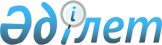 2019 жылға арналған субсидияланатын гербицидтер түрлерінің тізбесін және субсидиялардың нормаларын бекіту туралыПавлодар облыстық әкімдігінің 2019 жылғы 17 мамырдағы № 153/2 қаулысы. Павлодар облысының Әділет департаментінде 2019 жылғы 22 мамырда № 6385 болып тіркелді
      Қазақстан Республикасының "Өсімдіктерді қорғау туралы" Заңының 9-бабы 1-1) тармақшасына, Қазақстан Республикасы Ауыл шаруашылығы министрінің 2016 жылғы 5 мамырдағы "Өсімдіктерді қорғау мақсатында ауыл шаруашылығы дақылдарын өңдеуге арналған гербицидтердің, биоагенттердің (энтомофагтардың) және биопрепараттардың құнын субсидиялау қағидаларын бекіту туралы" № 204 бұйрығына сәйкес Павлодар облысының әкімдігі ҚАУЛЫ ЕТЕДІ:
      1. 2019 жылға арналған субсидияланатын гербицидтер түрлерінің тізбесі және гербицидтерді жеткізушіден сатып алынған гербицидтердің 1 бірлігіне (килограмына, литріне) субсидиялардың нормалары осы қаулының қосымшасына сәйкес бекітілсін.
      2. Павлодар облысы қалалары мен аудандарының әкімдері субсидиялардың мақсатқа сай пайдаланылуын қамтамасыз етсін.
      3. "Павлодар облысының ауыл шаруашылығы басқармасы" мемлекеттік мекемесі заңнамамен белгіленген тәртіпте:
      осы қаулының аумақтық әділет органында мемлекеттік тіркелуін;
      осы қаулы мемлекеттік тіркелген күннен бастап он күнтізбелік күн ішінде оның қазақ және орыс тілдеріндегі қағаз және электрондық түрдегі көшірмесін "Республикалық құқықтық ақпарат орталығы" шаруашылық жүргізу құқығындағы республикалық мемлекеттік кәсіпорнына Қазақстан Республикасы нормативтік құқықтық актілерінің эталондық бақылау банкінде ресми жариялау және оған енгізу үшін жіберуді;
      осы қаулыны Павлодар облысы әкімдігінің интернет-ресурсында орналастырылуды қамтамасыз етсін.
      4. Осы қаулының орындалуын бақылау облыс әкімінің орынбасары Қ. Т. Нүкеновке жүктелсiн.
      5. Осы қаулы алғашқы ресми жарияланған күнінен бастап қолданысқа енгізіледі. 2019 жылға арналған субсидияланатын гербицидтер түрлерінің тізбесі
және гербицидтерді жеткізушіден сатып алынған гербицидтердің
1 бірлігіне (килограмына, литріне) субсидиялардың нормалары
      Ескертпе:
      * қосарлы мақсаттағы мемлекеттік тіркемесі бар және гербицидтер мен десикант ретінде пайдаланылатын препараттар
      ** препаратты тіркеу мерзімі 2019 жылғы 21 қазанға дейін
					© 2012. Қазақстан Республикасы Әділет министрлігінің «Қазақстан Республикасының Заңнама және құқықтық ақпарат институты» ШЖҚ РМК
				
      Облыс әкімі

Б. Бақауов
Павлодар облысы әкімдігінің
2019 жылғы "17" мамырдағы
№ 153/2 қаулысына
қосымша
Р/с №
Өсімдіктерді қорғау құралдарының түрлері
Өлшем бірлігі
Өлшем бірлігі
1 бірлікке (литр, килограмм) арналған субсидиялар нормасы, теңге
1
2
3
3
4
4
1.
Диметиламин, калий және натрий тұздары түріндегі МЦПА қышқылы, 500 грамм литріне
Диметиламин, калий және натрий тұздары түріндегі МЦПА қышқылы, 500 грамм литріне
Диметиламин, калий және натрий тұздары түріндегі МЦПА қышқылы, 500 грамм литріне
Диметиламин, калий және натрий тұздары түріндегі МЦПА қышқылы, 500 грамм литріне
Диметиламин, калий және натрий тұздары түріндегі МЦПА қышқылы, 500 грамм литріне
Гербитокс, суда еритін концентрат
литр
литр
1591,5
1591,5
2.
Калий және натрий тұздары қоспасы түріндегі МЦПА қышқылы, 300 грамм литріне
Калий және натрий тұздары қоспасы түріндегі МЦПА қышқылы, 300 грамм литріне
Калий және натрий тұздары қоспасы түріндегі МЦПА қышқылы, 300 грамм литріне
Калий және натрий тұздары қоспасы түріндегі МЦПА қышқылы, 300 грамм литріне
Калий және натрий тұздары қоспасы түріндегі МЦПА қышқылы, 300 грамм литріне
Гербитокс-Л, суда еритін концентрат
литр
литр
1615,0
1615,0
3.
2,4-Д + оксим дикамбы
2,4-Д + оксим дикамбы
2,4-Д + оксим дикамбы
2,4-Д + оксим дикамбы
2,4-Д + оксим дикамбы
Чисталан, 40 % эмульсия концентраты
литр
литр
1027,5
1027,5
4.
Диметиламин тұзы түріндегі 2,4-Д қышқылы, 344 грамм литріне+ диметиламин тұзы түріндегі дикамба қышқылы, 120 грамм литріне
Диметиламин тұзы түріндегі 2,4-Д қышқылы, 344 грамм литріне+ диметиламин тұзы түріндегі дикамба қышқылы, 120 грамм литріне
Диметиламин тұзы түріндегі 2,4-Д қышқылы, 344 грамм литріне+ диметиламин тұзы түріндегі дикамба қышқылы, 120 грамм литріне
Диметиламин тұзы түріндегі 2,4-Д қышқылы, 344 грамм литріне+ диметиламин тұзы түріндегі дикамба қышқылы, 120 грамм литріне
Диметиламин тұзы түріндегі 2,4-Д қышқылы, 344 грамм литріне+ диметиламин тұзы түріндегі дикамба қышқылы, 120 грамм литріне
Диамакс, су ерітіндісі
литр
литр
1386,0
1386,0
5.
2,4-Д диметиламин тұзы, 357 грамм литріне+ дикамба, 124 грамм литріне
2,4-Д диметиламин тұзы, 357 грамм литріне+ дикамба, 124 грамм литріне
2,4-Д диметиламин тұзы, 357 грамм литріне+ дикамба, 124 грамм литріне
2,4-Д диметиламин тұзы, 357 грамм литріне+ дикамба, 124 грамм литріне
2,4-Д диметиламин тұзы, 357 грамм литріне+ дикамба, 124 грамм литріне
Диален супер 480, су ерітіндісі
литр
литр
1850,0
1850,0
Стриг экстра 480, су ерітіндісі
литр
литр
1850,0 
1850,0 
6.
2,4-Д диметиламин тұзы, 720 грамм литріне
2,4-Д диметиламин тұзы, 720 грамм литріне
2,4-Д диметиламин тұзы, 720 грамм литріне
2,4-Д диметиламин тұзы, 720 грамм литріне
2,4-Д диметиламин тұзы, 720 грамм литріне
Валсамин, 72 % су ерітіндісі
литр
литр
750,0
750,0
Грейн экстра 2,4-Д, су ерітіндісі
литр
литр
750,0
750,0
Дезормон, 72 % су концентраты
литр
литр
750,0
750,0
Диамин, 72 % су ерітіндісі
литр
литр
750,0
750,0
Стриг, 72 % су ерітіндісі
литр
литр
750,0
750,0
Флекс, су ерітіндісі
литр
литр
750,0
750,0
7.
2,4-Д диметиламин тұзы, 860 грамм литріне
2,4-Д диметиламин тұзы, 860 грамм литріне
2,4-Д диметиламин тұзы, 860 грамм литріне
2,4-Д диметиламин тұзы, 860 грамм литріне
2,4-Д диметиламин тұзы, 860 грамм литріне
Прогресс 860, су ерітіндісі
литр
литр
1440,0
1440,0
8.
Аз буланатын эфирлер түріндегі 2,4-Д қышқылы, 500 грамм литріне
Аз буланатын эфирлер түріндегі 2,4-Д қышқылы, 500 грамм литріне
Аз буланатын эфирлер түріндегі 2,4-Д қышқылы, 500 грамм литріне
Аз буланатын эфирлер түріндегі 2,4-Д қышқылы, 500 грамм литріне
Аз буланатын эфирлер түріндегі 2,4-Д қышқылы, 500 грамм литріне
Эфирам, эмульсия концентраты
литр
литр
1925,0
1925,0
9.
Күрделі 2-этилгексил эфирі түріндегі 2,4-Д қышқылы, 300 грамм литріне + флорасулам, 5,35 грамм литріне
Күрделі 2-этилгексил эфирі түріндегі 2,4-Д қышқылы, 300 грамм литріне + флорасулам, 5,35 грамм литріне
Күрделі 2-этилгексил эфирі түріндегі 2,4-Д қышқылы, 300 грамм литріне + флорасулам, 5,35 грамм литріне
Күрделі 2-этилгексил эфирі түріндегі 2,4-Д қышқылы, 300 грамм литріне + флорасулам, 5,35 грамм литріне
Күрделі 2-этилгексил эфирі түріндегі 2,4-Д қышқылы, 300 грамм литріне + флорасулам, 5,35 грамм литріне
Ассолюта, майлы концентрат
литр
литр
1850,0
1850,0
10.
Күрделі 2-этилгексил эфирі түріндегі 2,4-Д қышқылы, 410 грамм литріне + клопиралид, 40 грамм литріне
Күрделі 2-этилгексил эфирі түріндегі 2,4-Д қышқылы, 410 грамм литріне + клопиралид, 40 грамм литріне
Күрделі 2-этилгексил эфирі түріндегі 2,4-Д қышқылы, 410 грамм литріне + клопиралид, 40 грамм литріне
Күрделі 2-этилгексил эфирі түріндегі 2,4-Д қышқылы, 410 грамм литріне + клопиралид, 40 грамм литріне
Күрделі 2-этилгексил эфирі түріндегі 2,4-Д қышқылы, 410 грамм литріне + клопиралид, 40 грамм литріне
Клопэфир, эмульсия концентраты
литр
литр
1900,0
1900,0
11.
Күрделі 2-этилгексил эфирі түріндегі 2,4-Д қышқылы, 410 грамм литріне + флорасулам, 7,4 грамм литріне
Күрделі 2-этилгексил эфирі түріндегі 2,4-Д қышқылы, 410 грамм литріне + флорасулам, 7,4 грамм литріне
Күрделі 2-этилгексил эфирі түріндегі 2,4-Д қышқылы, 410 грамм литріне + флорасулам, 7,4 грамм литріне
Күрделі 2-этилгексил эфирі түріндегі 2,4-Д қышқылы, 410 грамм литріне + флорасулам, 7,4 грамм литріне
Күрделі 2-этилгексил эфирі түріндегі 2,4-Д қышқылы, 410 грамм литріне + флорасулам, 7,4 грамм литріне
Элант экстра, эмульсия концентраты
литр
литр
1426,5
1426,5
Балерина, суспензиялы эмульсия
литр
литр
1426,5
1426,5
Дискатор, эмульсия концентраты
литр
литр
1426,5
1426,5
Эфир премиум, суспензиялы эмульсия
литр
литр
1426,5
1426,5
12.
Күрделі 2-этилгексил эфирі түріндегі 2,4-Д қышқылы, 452,42 грамм литріне + флорасулам, 6,25 грамм литріне
Күрделі 2-этилгексил эфирі түріндегі 2,4-Д қышқылы, 452,42 грамм литріне + флорасулам, 6,25 грамм литріне
Күрделі 2-этилгексил эфирі түріндегі 2,4-Д қышқылы, 452,42 грамм литріне + флорасулам, 6,25 грамм литріне
Күрделі 2-этилгексил эфирі түріндегі 2,4-Д қышқылы, 452,42 грамм литріне + флорасулам, 6,25 грамм литріне
Күрделі 2-этилгексил эфирі түріндегі 2,4-Д қышқылы, 452,42 грамм литріне + флорасулам, 6,25 грамм литріне
Праймур, суспензиялы эмульсия
литр
литр
2575,0
2575,0
13.
Амин тұздары қоспасы түріндегі 2,4-Д қышқылы, 550 грамм литріне
Амин тұздары қоспасы түріндегі 2,4-Д қышқылы, 550 грамм литріне
Амин тұздары қоспасы түріндегі 2,4-Д қышқылы, 550 грамм литріне
Амин тұздары қоспасы түріндегі 2,4-Д қышқылы, 550 грамм литріне
Амин тұздары қоспасы түріндегі 2,4-Д қышқылы, 550 грамм литріне
Айкон форте, су концентраты
литр
литр
1682,5
1682,5
14.
2,4-Д қышқылы, 344 грамм литріне + дикамба, 120 грамм литріне
2,4-Д қышқылы, 344 грамм литріне + дикамба, 120 грамм литріне
2,4-Д қышқылы, 344 грамм литріне + дикамба, 120 грамм литріне
2,4-Д қышқылы, 344 грамм литріне + дикамба, 120 грамм литріне
2,4-Д қышқылы, 344 грамм литріне + дикамба, 120 грамм литріне
Флекс дуо, су ерітіндісі
литр
литр
1520,0
1520,0
15.
2,4-Д қышқылының 2-этилгексил эфирі, 300 грамм литріне + флорасулам, 3,7 грамм литріне
2,4-Д қышқылының 2-этилгексил эфирі, 300 грамм литріне + флорасулам, 3,7 грамм литріне
2,4-Д қышқылының 2-этилгексил эфирі, 300 грамм литріне + флорасулам, 3,7 грамм литріне
2,4-Д қышқылының 2-этилгексил эфирі, 300 грамм литріне + флорасулам, 3,7 грамм литріне
2,4-Д қышқылының 2-этилгексил эфирі, 300 грамм литріне + флорасулам, 3,7 грамм литріне
Примадонна, суспензиялы эмульсия
литр
литр
2312,5
2312,5
16.
2,4-Д қышқылының 2-этилгексил эфирі, 420 грамм литріне + дикамба қышқылының 2-этилгексил эфирі, 60 грамм литріне
2,4-Д қышқылының 2-этилгексил эфирі, 420 грамм литріне + дикамба қышқылының 2-этилгексил эфирі, 60 грамм литріне
2,4-Д қышқылының 2-этилгексил эфирі, 420 грамм литріне + дикамба қышқылының 2-этилгексил эфирі, 60 грамм литріне
2,4-Д қышқылының 2-этилгексил эфирі, 420 грамм литріне + дикамба қышқылының 2-этилгексил эфирі, 60 грамм литріне
2,4-Д қышқылының 2-этилгексил эфирі, 420 грамм литріне + дикамба қышқылының 2-этилгексил эфирі, 60 грамм литріне
Элант премиум, эмульсия концентраты
литр
литр
1730,0
1730,0
17.
Флуроксипир, 90 грамм литріне+ күрделі эфир түріндегі 2,4-Д қышқылы, 510 грамм литріне
Флуроксипир, 90 грамм литріне+ күрделі эфир түріндегі 2,4-Д қышқылы, 510 грамм литріне
Флуроксипир, 90 грамм литріне+ күрделі эфир түріндегі 2,4-Д қышқылы, 510 грамм литріне
Флуроксипир, 90 грамм литріне+ күрделі эфир түріндегі 2,4-Д қышқылы, 510 грамм литріне
Флуроксипир, 90 грамм литріне+ күрделі эфир түріндегі 2,4-Д қышқылы, 510 грамм литріне
Прогресс ультра, эмульсия концентраты
литр
литр
3399,0
3399,0
18.
2-этилгексил эфирі түріндегі 2,4-Д қышқылы, 500 грамм литріне
2-этилгексил эфирі түріндегі 2,4-Д қышқылы, 500 грамм литріне
2-этилгексил эфирі түріндегі 2,4-Д қышқылы, 500 грамм литріне
2-этилгексил эфирі түріндегі 2,4-Д қышқылы, 500 грамм литріне
2-этилгексил эфирі түріндегі 2,4-Д қышқылы, 500 грамм литріне
Зерномакс, эмульсия концентраты
литр
литр
934,0
934,0
Октапон экстра, эмульсия концентраты
литр
литр
934,0 
934,0 
19.
2-этилгексил эфирі түріндегі 2,4-Д қышқылы, 564 грамм литріне
2-этилгексил эфирі түріндегі 2,4-Д қышқылы, 564 грамм литріне
2-этилгексил эфирі түріндегі 2,4-Д қышқылы, 564 грамм литріне
2-этилгексил эфирі түріндегі 2,4-Д қышқылы, 564 грамм литріне
2-этилгексил эфирі түріндегі 2,4-Д қышқылы, 564 грамм литріне
Элант, эмульсия концентраты
литр
литр
1550,0
1550,0
20.
2,4-Д қышқылының 2-этилгексил эфирі, 564 грамм литріне+ метсульфурон-метил, 600 грамм килограмына
2,4-Д қышқылының 2-этилгексил эфирі, 564 грамм литріне+ метсульфурон-метил, 600 грамм килограмына
2,4-Д қышқылының 2-этилгексил эфирі, 564 грамм литріне+ метсульфурон-метил, 600 грамм килограмына
2,4-Д қышқылының 2-этилгексил эфирі, 564 грамм литріне+ метсульфурон-метил, 600 грамм килограмына
2,4-Д қышқылының 2-этилгексил эфирі, 564 грамм литріне+ метсульфурон-метил, 600 грамм килограмына
Эламет, зауыттық екілік орау
литр
литр
2000,0
2000,0
21.
2,4-Д қышқылының 2-этилгексил эфирі, 564 грамм литріне + триасульфурон, 750 грамм килограмына
2,4-Д қышқылының 2-этилгексил эфирі, 564 грамм литріне + триасульфурон, 750 грамм килограмына
2,4-Д қышқылының 2-этилгексил эфирі, 564 грамм литріне + триасульфурон, 750 грамм килограмына
2,4-Д қышқылының 2-этилгексил эфирі, 564 грамм литріне + триасульфурон, 750 грамм килограмына
2,4-Д қышқылының 2-этилгексил эфирі, 564 грамм литріне + триасульфурон, 750 грамм килограмына
Биатлон, зауыттық екілік орау
литр
литр
2035,0
2035,0
22.
2,4-Д қышқылының 2-этилгексил эфирі, 600 грамм литріне
2,4-Д қышқылының 2-этилгексил эфирі, 600 грамм литріне
2,4-Д қышқылының 2-этилгексил эфирі, 600 грамм литріне
2,4-Д қышқылының 2-этилгексил эфирі, 600 грамм литріне
2,4-Д қышқылының 2-этилгексил эфирі, 600 грамм литріне
Гроза, 60 % эмульсия концентраты
литр
литр
1250,0
1250,0
Эстет, эмульсия концентраты
литр
литр
1250,0
1250,0
23.
2,4-Д қышқылының 2-этилгексил эфирі, 720 грамм литріне
2,4-Д қышқылының 2-этилгексил эфирі, 720 грамм литріне
2,4-Д қышқылының 2-этилгексил эфирі, 720 грамм литріне
2,4-Д қышқылының 2-этилгексил эфирі, 720 грамм литріне
2,4-Д қышқылының 2-этилгексил эфирі, 720 грамм литріне
Грейн, эмульсия концентраты
литр
литр
1325,0
1325,0
Д-Армон-Эфир, 72 % эмульсия концентраты
литр
литр
1325,0
1325,0
24.
2,4-Д қышқылының 2-этилгексил эфирі, 850 грамм литріне
2,4-Д қышқылының 2-этилгексил эфирі, 850 грамм литріне
2,4-Д қышқылының 2-этилгексил эфирі, 850 грамм литріне
2,4-Д қышқылының 2-этилгексил эфирі, 850 грамм литріне
2,4-Д қышқылының 2-этилгексил эфирі, 850 грамм литріне
Тауэрспрей, 85 % эмульсия концентраты
литр
литр
1300,0
1300,0
Эскадрон 70, эмульсия концентраты
литр
литр
1300,0
1300,0
Эстерон, эмульсия концентраты
литр
литр
1300,0
1300,0
Эффект, эмульсия концентраты
литр
литр
1300,0
1300,0
25.
2,4-Д қышқылының 2-этилгексил эфирі, 905 грамм литріне
2,4-Д қышқылының 2-этилгексил эфирі, 905 грамм литріне
2,4-Д қышқылының 2-этилгексил эфирі, 905 грамм литріне
2,4-Д қышқылының 2-этилгексил эфирі, 905 грамм литріне
2,4-Д қышқылының 2-этилгексил эфирі, 905 грамм литріне
Эфиракс, эмульсия концентраты
литр
литр
1425,0
1425,0
Гексил 905, эмульсия концентраты
литр
литр
1425,0
1425,0
Прогресс, эмульсия концентраты
литр
литр
1425,0
1425,0
Робусто супер, эмульсия концентраты
литр
литр
1425,0
1425,0
Эстерон 600, эмульсия концентраты
литр
литр
1425,0
1425,0
Эфир экстра 905, эмульсия концентраты
литр
литр
1425,0
1425,0
26.
2,4-Д қышқылының 2-этилгексил эфирі, 950 грамм литріне
2,4-Д қышқылының 2-этилгексил эфирі, 950 грамм литріне
2,4-Д қышқылының 2-этилгексил эфирі, 950 грамм литріне
2,4-Д қышқылының 2-этилгексил эфирі, 950 грамм литріне
2,4-Д қышқылының 2-этилгексил эфирі, 950 грамм литріне
Зенит, коллоид ерітіндісінің концентраты
литр
литр
1945,0
1945,0
27.
Клопиралидтің 2-этилгексил эфирі, 500 грамм литріне
Клопиралидтің 2-этилгексил эфирі, 500 грамм литріне
Клопиралидтің 2-этилгексил эфирі, 500 грамм литріне
Клопиралидтің 2-этилгексил эфирі, 500 грамм литріне
Клопиралидтің 2-этилгексил эфирі, 500 грамм литріне
Эльф, эмульсия концентраты
литр
литр
9500,0
9500,0
28.
Азимсульфурон, 500 грамм килограмына
Азимсульфурон, 500 грамм килограмына
Азимсульфурон, 500 грамм килограмына
Азимсульфурон, 500 грамм килограмына
Азимсульфурон, 500 грамм килограмына
Ессенливер, суда ыдырайтын түйіршіктер
килограмм
килограмм
30744,0
30744,0
Гулливер, суда ыдырайтын түйіршіктер
килограмм
килограмм
30744,0
30744,0
Оливер, суда ыдырайтын түйіршіктер
килограмм
килограмм
30744,0
30744,0
29.
Аминопиралид, 240 грамм литріне
Аминопиралид, 240 грамм литріне
Аминопиралид, 240 грамм литріне
Аминопиралид, 240 грамм литріне
Аминопиралид, 240 грамм литріне
Ланс, су ерітіндісі
литр
литр
14000,0
14000,0
30.
Аминопиралид, 300 грамм килограмына + флорасулам, 150 грамм килограмына
Аминопиралид, 300 грамм килограмына + флорасулам, 150 грамм килограмына
Аминопиралид, 300 грамм килограмына + флорасулам, 150 грамм килограмына
Аминопиралид, 300 грамм килограмына + флорасулам, 150 грамм килограмына
Аминопиралид, 300 грамм килограмына + флорасулам, 150 грамм килограмына
Ланцелот 450, суда ыдырайтын түйіршіктер
килограмм
килограмм
44553,5
44553,5
31.
Глифосаттың аммоний тұзы, 888 грамм килограмына
Глифосаттың аммоний тұзы, 888 грамм килограмына
Глифосаттың аммоний тұзы, 888 грамм килограмына
Глифосаттың аммоний тұзы, 888 грамм килограмына
Глифосаттың аммоний тұзы, 888 грамм килограмына
Ридовер экстра, суда ыдырайтын түйіршіктер
килограмм
килограмм
1770,0
1770,0
32.
Ацетохлор, 900 грамм литріне
Ацетохлор, 900 грамм литріне
Ацетохлор, 900 грамм литріне
Ацетохлор, 900 грамм литріне
Ацетохлор, 900 грамм литріне
Ацетохлор, эмульсия концентраты
литр
литр
2350,0
2350,0
Трофи, эмульсия концентраты
литр
литр
2350,0
2350,0
33.
Бентазон 25 % + МСРА натрий-калий тұзы, 12,5 %
Бентазон 25 % + МСРА натрий-калий тұзы, 12,5 %
Бентазон 25 % + МСРА натрий-калий тұзы, 12,5 %
Бентазон 25 % + МСРА натрий-калий тұзы, 12,5 %
Бентазон 25 % + МСРА натрий-калий тұзы, 12,5 %
Базагран М, 37 % су ерітіндісі
литр
литр
1541,5
1541,5
34.
Бентазон, 480 грамм литріне
Бентазон, 480 грамм литріне
Бентазон, 480 грамм литріне
Бентазон, 480 грамм литріне
Бентазон, 480 грамм литріне
Базагран, 48 % су ерітіндісі
литр
литр
1935,0
1935,0
Корсар, суда еритін концентрат
литр
литр
1935,0
1935,0
35.
Бентазон, 480 грамм литріне + имазамокс, 23 грамм литріне
Бентазон, 480 грамм литріне + имазамокс, 23 грамм литріне
Бентазон, 480 грамм литріне + имазамокс, 23 грамм литріне
Бентазон, 480 грамм литріне + имазамокс, 23 грамм литріне
Бентазон, 480 грамм литріне + имазамокс, 23 грамм литріне
Гранит супер, суда еритін концентрат
литр
литр
3510,0
3510,0
Корум, суда еритін концентрат
литр
литр
3510,0
3510,0
36.
Натрий биспирибагі, 400 грамм литріне
Натрий биспирибагі, 400 грамм литріне
Натрий биспирибагі, 400 грамм литріне
Натрий биспирибагі, 400 грамм литріне
Натрий биспирибагі, 400 грамм литріне
Номини 400, суспензиялы концентрат
литр
литр
87500,0
87500,0
37.
Галаксифоп-п-метил, 108 грамм литріне
Галаксифоп-п-метил, 108 грамм литріне
Галаксифоп-п-метил, 108 грамм литріне
Галаксифоп-п-метил, 108 грамм литріне
Галаксифоп-п-метил, 108 грамм литріне
Галокс супер 108, эмульсия концентраты
литр
литр
3900,0
3900,0
Генерал, эмульсия концентраты
литр
литр
3900,0
3900,0
Зеллек супер, эмульсия концентраты
литр
литр
3900,0
3900,0
38.
Галоксифоп-п-метил, 104 грамм литріне
Галоксифоп-п-метил, 104 грамм литріне
Галоксифоп-п-метил, 104 грамм литріне
Галоксифоп-п-метил, 104 грамм литріне
Галоксифоп-п-метил, 104 грамм литріне
Галакталт, эмульсия концентраты
литр
литр
2600,0
2600,0
Гурон, эмульсия концентраты
литр
литр
2600,0
2600,0
Рамон супер, эмульсия концентраты
литр
литр
2600,0
2600,0
39.
Галоксифоп-п-метил, 240 грамм литріне
Галоксифоп-п-метил, 240 грамм литріне
Галоксифоп-п-метил, 240 грамм литріне
Галоксифоп-п-метил, 240 грамм литріне
Галоксифоп-п-метил, 240 грамм литріне
Делик 240, эмульсия концентраты
литр
литр
6825,0
6825,0
40.
Изопропиламин және калий тұздары түріндегі глифосат, 540 грамм литріне
Изопропиламин және калий тұздары түріндегі глифосат, 540 грамм литріне
Изопропиламин және калий тұздары түріндегі глифосат, 540 грамм литріне
Изопропиламин және калий тұздары түріндегі глифосат, 540 грамм литріне
Изопропиламин және калий тұздары түріндегі глифосат, 540 грамм литріне
Кредит икстрим, суда еритін концентрат
литр
литр
1175,0
1175,0
41.
Изопропиламин тұзы түріндегі глифосат, 360 грамм литріне
Изопропиламин тұзы түріндегі глифосат, 360 грамм литріне
Изопропиламин тұзы түріндегі глифосат, 360 грамм литріне
Изопропиламин тұзы түріндегі глифосат, 360 грамм литріне
Изопропиламин тұзы түріндегі глифосат, 360 грамм литріне
* Пассат, су ерітіндісі
литр
литр
1345,5
1345,5
42.
Калий тұзы түріндегі глифосат, 480 грамм литріне
Калий тұзы түріндегі глифосат, 480 грамм литріне
Калий тұзы түріндегі глифосат, 480 грамм литріне
Калий тұзы түріндегі глифосат, 480 грамм литріне
Калий тұзы түріндегі глифосат, 480 грамм литріне
Пассат 480, су ерітіндісі
литр
литр
1137,5
1137,5
43.
Калий тұзы түріндегі глифосат, 450 грамм литріне
Калий тұзы түріндегі глифосат, 450 грамм литріне
Калий тұзы түріндегі глифосат, 450 грамм литріне
Калий тұзы түріндегі глифосат, 450 грамм литріне
Калий тұзы түріндегі глифосат, 450 грамм литріне
Раундап макс плюс, су ерітіндісі
литр
литр
1600,0
1600,0
44.
Калий тұзы түріндегі глифосат, 500 грамм литріне
Калий тұзы түріндегі глифосат, 500 грамм литріне
Калий тұзы түріндегі глифосат, 500 грамм литріне
Калий тұзы түріндегі глифосат, 500 грамм литріне
Калий тұзы түріндегі глифосат, 500 грамм литріне
Тачдаун 500, су ерітіндісі
литр
литр
1457,5
1457,5
* Ураган форте 500, су ерітіндісі
литр
литр
1457,5
1457,5
45.
Калий тұзы түріндегі глифосат, 540 грамм литріне
Калий тұзы түріндегі глифосат, 540 грамм литріне
Калий тұзы түріндегі глифосат, 540 грамм литріне
Калий тұзы түріндегі глифосат, 540 грамм литріне
Калий тұзы түріндегі глифосат, 540 грамм литріне
* Метеор 540, су ерітіндісі
литр
литр
1600,0
1600,0
* Спрут экстра, су ерітіндісі
литр
литр
1600,0
1600,0
46.
Калий тұзы түріндегі глифосат, 600 грамм литріне
Калий тұзы түріндегі глифосат, 600 грамм литріне
Калий тұзы түріндегі глифосат, 600 грамм литріне
Калий тұзы түріндегі глифосат, 600 грамм литріне
Калий тұзы түріндегі глифосат, 600 грамм литріне
Рап 600, су ерітіндісі
литр
литр
1875,0
1875,0
* Жойкын мега, 60 % су ерітіндісі
литр
литр
1875,0
1875,0
47.
Глифосат қышқылы, 500 грамм литріне + дикват, 35 грамм литріне
Глифосат қышқылы, 500 грамм литріне + дикват, 35 грамм литріне
Глифосат қышқылы, 500 грамм литріне + дикват, 35 грамм литріне
Глифосат қышқылы, 500 грамм литріне + дикват, 35 грамм литріне
Глифосат қышқылы, 500 грамм литріне + дикват, 35 грамм литріне
Спортак ультра, су ерітіндісі
литр
литр
1740,0
1740,0
48.
Глифосат, 240 грамм литріне+ 2,4-Д қышқылы, 160 грамм литріне
Глифосат, 240 грамм литріне+ 2,4-Д қышқылы, 160 грамм литріне
Глифосат, 240 грамм литріне+ 2,4-Д қышқылы, 160 грамм литріне
Глифосат, 240 грамм литріне+ 2,4-Д қышқылы, 160 грамм литріне
Глифосат, 240 грамм литріне+ 2,4-Д қышқылы, 160 грамм литріне
Клиник 24, суда еритін концентрат
литр
литр
2052,0
2052,0
49.
Глифосат, 360 грамм литріне
Глифосат, 360 грамм литріне
Глифосат, 360 грамм литріне
Глифосат, 360 грамм литріне
Глифосат, 360 грамм литріне
Буран, 36 % су ерітіндісі
литр
литр
875,0
875,0
Валсаглиф, су ерітіндісі
литр
литр
875,0
875,0
Глифос, су ерітіндісі
литр
литр
875,0
875,0
Жойкын, су ерітіндісі
литр
литр
875,0
875,0
Рап, су ерітіндісі
литр
литр
875,0
875,0
Сонраунд, 48 % су ерітіндісі
литр
литр
875,0
875,0
Торнадо, су ерітіндісі
литр
литр
875,0
875,0
50.
Глифосат, 450 грамм литріне
Глифосат, 450 грамм литріне
Глифосат, 450 грамм литріне
Глифосат, 450 грамм литріне
Глифосат, 450 грамм литріне
Глифос премиум, су ерітіндісі
литр
литр
1462,5
1462,5
Стирап, 45 % су ерітіндісі
литр
литр
1462,5
1462,5
Фараон форте, су ерітіндісі
литр
литр
1462,5
1462,5
51.
Глифосат, 480 грамм литріне
Глифосат, 480 грамм литріне
Глифосат, 480 грамм литріне
Глифосат, 480 грамм литріне
Глифосат, 480 грамм литріне
Кернел, су ерітіндісі
литр
литр
1462,5
1462,5
52.
Глифосат, 500 грамм литріне
Глифосат, 500 грамм литріне
Глифосат, 500 грамм литріне
Глифосат, 500 грамм литріне
Глифосат, 500 грамм литріне
Торнадо 500, су ерітіндісі
литр
литр
1214,5
1214,5
53.
Глифосат, 540 грамм литріне
Глифосат, 540 грамм литріне
Глифосат, 540 грамм литріне
Глифосат, 540 грамм литріне
Глифосат, 540 грамм литріне
Глифат 540, су ерітіндісі
литр
литр
1050,0
1050,0
Гранд экстра 540, су ерітіндісі
литр
литр
1050,0
1050,0
Напалм, су ерітіндісі
литр
литр
1050,0
1050,0
* Раундап экстра, 54 % су ерітіндісі
литр
литр
1050,0
1050,0
Рид эвей, су ерітіндісі
литр
литр
1050,0
1050,0
Смерч, су ерітіндісі
литр
литр
1050,0
1050,0
Терекс, су ерітіндісі
литр
литр
1050,0
1050,0
* Торнадо 540, су ерітіндісі
литр
литр
1050,0
1050,0
Фараон голд, 54 % су ерітіндісі
литр
литр
1050,0
1050,0
Хит, су ерітіндісі
литр
литр
1050,0
1050,0
54.
Натрий тұзы бойынша глифосат қышқылы, 700 грамм килограмына
Натрий тұзы бойынша глифосат қышқылы, 700 грамм килограмына
Натрий тұзы бойынша глифосат қышқылы, 700 грамм килограмына
Натрий тұзы бойынша глифосат қышқылы, 700 грамм килограмына
Натрий тұзы бойынша глифосат қышқылы, 700 грамм килограмына
Космик турбо, суда ыдырайтын түйіршіктер
килограмм
килограмм
2682,5
2682,5
55.
Глифосат қышқылы, 720 грамм килограмына
Глифосат қышқылы, 720 грамм килограмына
Глифосат қышқылы, 720 грамм килограмына
Глифосат қышқылы, 720 грамм килограмына
Глифосат қышқылы, 720 грамм килограмына
* Раундап пауэр, суда ыдырайтын түйіршіктер
килограмм
килограмм
2682,5
2682,5
56.
Глифосат, 747 грамм килограмына
Глифосат, 747 грамм килограмына
Глифосат, 747 грамм килограмына
Глифосат, 747 грамм килограмына
Глифосат, 747 грамм килограмына
Жойкын дара, 75 % суда ыдырайтын түйіршіктер
килограмм
килограмм
1950,0
1950,0
57.
Глифосат, 750 грамм килограмына
Глифосат, 750 грамм килограмына
Глифосат, 750 грамм килограмына
Глифосат, 750 грамм килограмына
Глифосат, 750 грамм килограмына
Буран экстра, 75 % суда ыдырайтын түйіршіктер
килограмм
килограмм
1700,0
1700,0
58.
Глифосат, 757 грамм килограмына
Глифосат, 757 грамм килограмына
Глифосат, 757 грамм килограмына
Глифосат, 757 грамм килограмына
Глифосат, 757 грамм килограмына
Фараон гарант 757, суда ыдырайтын түйіршіктер
килограмм
килограмм
1600,0
1600,0
Феликс 757, суда ыдырайтын түйіршіктер
килограмм
килограмм
1600,0
1600,0
59.
Глифосат, 770 грамм килограмына
Глифосат, 770 грамм килограмына
Глифосат, 770 грамм килограмына
Глифосат, 770 грамм килограмына
Глифосат, 770 грамм килограмына
Дракон, 77 %, суда ыдырайтын түйіршіктер
килограмм
килограмм
2135,4
2135,4
60.
Аммоний глюфосинаты, 150 грамм литріне
Аммоний глюфосинаты, 150 грамм литріне
Аммоний глюфосинаты, 150 грамм литріне
Аммоний глюфосинаты, 150 грамм литріне
Аммоний глюфосинаты, 150 грамм литріне
* Баста, 15 % су ерітіндісі
литр
литр
2448,0
2448,0
61.
Дикамба, 220 грамм литріне + никосульфурон, 50 грамм литріне
Дикамба, 220 грамм литріне + никосульфурон, 50 грамм литріне
Дикамба, 220 грамм литріне + никосульфурон, 50 грамм литріне
Дикамба, 220 грамм литріне + никосульфурон, 50 грамм литріне
Дикамба, 220 грамм литріне + никосульфурон, 50 грамм литріне
Милагро плюс 270, майлы дисперсия
литр
литр
4280,0
4280,0
62.
Дикамба, 124 грамм литріне + 2,4-Д, 357 грамм литріне
Дикамба, 124 грамм литріне + 2,4-Д, 357 грамм литріне
Дикамба, 124 грамм литріне + 2,4-Д, 357 грамм литріне
Дикамба, 124 грамм литріне + 2,4-Д, 357 грамм литріне
Дикамба, 124 грамм литріне + 2,4-Д, 357 грамм литріне
Видмастер 480, су ерітіндісі
литр
литр
2000,0
2000,0
63.
Дикамба, 360 грамм литріне + хлорсульфурон қышқылы, 22,2 грамм литріне
Дикамба, 360 грамм литріне + хлорсульфурон қышқылы, 22,2 грамм литріне
Дикамба, 360 грамм литріне + хлорсульфурон қышқылы, 22,2 грамм литріне
Дикамба, 360 грамм литріне + хлорсульфурон қышқылы, 22,2 грамм литріне
Дикамба, 360 грамм литріне + хлорсульфурон қышқылы, 22,2 грамм литріне
Фенизан, су ерітіндісі
литр
литр
5240,0
5240,0
64.
Дикамба, 480 грамм литріне
Дикамба, 480 грамм литріне
Дикамба, 480 грамм литріне
Дикамба, 480 грамм литріне
Дикамба, 480 грамм литріне
Декабрист, су ерітіндісі
литр
литр
2420,3
2420,3
Банвел 480, су ерітіндісі
литр
литр
2420,3
2420,3
Дианат, 48 % су ерітіндісі
литр
литр
2420,3
2420,3
65.
Дикамба, 480 грамм килограмына + трибенурон-метил, 120 грамм килограмына
Дикамба, 480 грамм килограмына + трибенурон-метил, 120 грамм килограмына
Дикамба, 480 грамм килограмына + трибенурон-метил, 120 грамм килограмына
Дикамба, 480 грамм килограмына + трибенурон-метил, 120 грамм килограмына
Дикамба, 480 грамм килограмына + трибенурон-метил, 120 грамм килограмына
Мезомакс, суда ыдырайтын түйіршіктер
килограмм
килограмм
11000,0
11000,0
66.
Дикамба, 540 грамм килограмына + метсульфурон-метил, 28 грамм килограмына
Дикамба, 540 грамм килограмына + метсульфурон-метил, 28 грамм килограмына
Дикамба, 540 грамм килограмына + метсульфурон-метил, 28 грамм килограмына
Дикамба, 540 грамм килограмына + метсульфурон-метил, 28 грамм килограмына
Дикамба, 540 грамм килограмына + метсульфурон-метил, 28 грамм килограмына
ДМ супер, суда ыдырайтын түйіршіктер
килограмм
килограмм
4800,0
4800,0
67.
Дикамба, 659 грамм килограмына + триасульфурон, 41 грамм килограмына
Дикамба, 659 грамм килограмына + триасульфурон, 41 грамм килограмына
Дикамба, 659 грамм килограмына + триасульфурон, 41 грамм килограмына
Дикамба, 659 грамм килограмына + триасульфурон, 41 грамм килограмына
Дикамба, 659 грамм килограмына + триасульфурон, 41 грамм килограмына
Линтур 70, суда ыдырайтын түйіршіктер
килограмм
килограмм
6118,0
6118,0
68.
Диметиламин тұзы түріндегі дикамба қышқылы, 480 грамм литріне
Диметиламин тұзы түріндегі дикамба қышқылы, 480 грамм литріне
Диметиламин тұзы түріндегі дикамба қышқылы, 480 грамм литріне
Диметиламин тұзы түріндегі дикамба қышқылы, 480 грамм литріне
Диметиламин тұзы түріндегі дикамба қышқылы, 480 грамм литріне
Мономакс, су ерітіндісі
литр
литр
2277,5
2277,5
69.
Дикват, 150 грамм литріне
Дикват, 150 грамм литріне
Дикват, 150 грамм литріне
Дикват, 150 грамм литріне
Дикват, 150 грамм литріне
* Суховей, су ерітіндісі
литр
литр
3515,0
3515,0
70.
Дикват, 200 грамм литріне
Дикват, 200 грамм литріне
Дикват, 200 грамм литріне
Дикват, 200 грамм литріне
Дикват, 200 грамм литріне
Реглон форте 200, су ерітіндісі
литр
литр
3077,5
3077,5
71.
Диметенамид, 720 грамм литріне
Диметенамид, 720 грамм литріне
Диметенамид, 720 грамм литріне
Диметенамид, 720 грамм литріне
Диметенамид, 720 грамм литріне
Фронтьер оптима, 72 % эмульсия концентраты
литр
литр
4652,5
4652,5
72.
МСРА диметиламин тұзы
МСРА диметиламин тұзы
МСРА диметиламин тұзы
МСРА диметиламин тұзы
МСРА диметиламин тұзы
2М-4Х 750, 75 % суда еритін концентрат
литр
литр
1785,0
1785,0
73.
МЦПА, 750 грамм литріне
МЦПА, 750 грамм литріне
МЦПА, 750 грамм литріне
МЦПА, 750 грамм литріне
МЦПА, 750 грамм литріне
Мощь, су ерітіндісі
литр
литр
2160,0
2160,0
74.
Имазамокс, 120 грамм литріне
Имазамокс, 120 грамм литріне
Имазамокс, 120 грамм литріне
Имазамокс, 120 грамм литріне
Имазамокс, 120 грамм литріне
Парадокс, суда еритін концентрат
литр
литр
19610,0
19610,0
75.
Имазамокс, 700 грамм килограмына
Имазамокс, 700 грамм килограмына
Имазамокс, 700 грамм килограмына
Имазамокс, 700 грамм килограмына
Имазамокс, 700 грамм килограмына
75.
Паладин, суда ыдырайтын түйіршіктер
Паладин, суда ыдырайтын түйіршіктер
килограмм
160000,0
160000,0
76.
Имазамокс, 16,5 грамм литріне + имазапир, 7,5 грамм литріне
Имазамокс, 16,5 грамм литріне + имазапир, 7,5 грамм литріне
Имазамокс, 16,5 грамм литріне + имазапир, 7,5 грамм литріне
Имазамокс, 16,5 грамм литріне + имазапир, 7,5 грамм литріне
Имазамокс, 16,5 грамм литріне + имазапир, 7,5 грамм литріне
Евро-лайтнинг плюс, 2,4 % суда еритін концентрат
литр
литр
3900,0
3900,0
Каптора плюс, 2,4 %, суда еритін концентрат
литр
литр
3900,0
3900,0
77.
Имазамокс, 33 грамм литріне + имазапир, 15 грамм литріне
Имазамокс, 33 грамм литріне + имазапир, 15 грамм литріне
Имазамокс, 33 грамм литріне + имазапир, 15 грамм литріне
Имазамокс, 33 грамм литріне + имазапир, 15 грамм литріне
Имазамокс, 33 грамм литріне + имазапир, 15 грамм литріне
Евро-лайтнинг, 4,8 % суда еритін концентрат
литр
литр
6250,0
6250,0
Каптора, 4,8 % суда еритін концентрат
литр
литр
6250,0
6250,0
78.
Имазамокс, 330 грамм килограмына + имазапир, 150 грамм килограмына
Имазамокс, 330 грамм килограмына + имазапир, 150 грамм килограмына
Имазамокс, 330 грамм килограмына + имазапир, 150 грамм килограмына
Имазамокс, 330 грамм килограмына + имазапир, 150 грамм килограмына
Имазамокс, 330 грамм килограмына + имазапир, 150 грамм килограмына
78.
Паладин ультра, суда ыдырайтын түйіршіктер
килограмм
килограмм
70000,0 
70000,0 
79.
Имазамокс, 35 грамм литріне + квинмерак, 250 грамм литріне
Имазамокс, 35 грамм литріне + квинмерак, 250 грамм литріне
Имазамокс, 35 грамм литріне + квинмерак, 250 грамм литріне
Имазамокс, 35 грамм литріне + квинмерак, 250 грамм литріне
Имазамокс, 35 грамм литріне + квинмерак, 250 грамм литріне
Нопасаран ультра, суспензия концентраты
литр
литр
8750,0
8750,0
80.
Имазамокс, 40 грамм литріне
Имазамокс, 40 грамм литріне
Имазамокс, 40 грамм литріне
Имазамокс, 40 грамм литріне
Имазамокс, 40 грамм литріне
Байторе, сулы суспензиялы концентрат
литр
литр
3800,0
3800,0
Легомин, 4 % су ерітіндісі
литр
литр
3800,0
3800,0
Пульсар, 4 % су ерітіндісі
литр
литр
3800,0
3800,0
Юнкер, су ерітіндісі
литр
литр
3800,0
3800,0
81.
Имазапир, 250 грамм литріне
Имазапир, 250 грамм литріне
Имазапир, 250 грамм литріне
Имазапир, 250 грамм литріне
Имазапир, 250 грамм литріне
Грейдер, сулы гликольді ерітінді
килограмм
килограмм
12075,0
12075,0
82.
Имазетапир, 100 грамм литріне
Имазетапир, 100 грамм литріне
Имазетапир, 100 грамм литріне
Имазетапир, 100 грамм литріне
Имазетапир, 100 грамм литріне
Имазет 100, су концентраты
литр
литр
2400,0
2400,0
Ессентапир, 10 % су ерітіндісі
литр
литр
2400,0
2400,0
Агура, 10 % су концентраты
литр
литр
2400,0
2400,0
Лигр, суда еритін концентрат
литр
литр
2400,0
2400,0
Пивот, 10 % су концентраты
литр
литр
2400,0
2400,0
Пират, су концентраты
литр
литр
2400,0
2400,0
Тапир, 10 % су концентраты
литр
литр
2400,0
2400,0
83.
Имазетапир, 450 грамм килограмына + хлоримурон-этил, 150 грамм килограмына
Имазетапир, 450 грамм килограмына + хлоримурон-этил, 150 грамм килограмына
Имазетапир, 450 грамм килограмына + хлоримурон-этил, 150 грамм килограмына
Имазетапир, 450 грамм килограмына + хлоримурон-этил, 150 грамм килограмына
Имазетапир, 450 грамм килограмына + хлоримурон-этил, 150 грамм килограмына
Фабиан, суда ыдырайтын түйіршіктер
килограмм
килограмм
32763,0
32763,0
84.
Йодосульфурон-метил-натрий, 11,3 грамм килограмына + тиенкарбазон-метил, 22,5 грамм килограмына + мефенпир-диэтил (антидот), 135 грамм килограмына
Йодосульфурон-метил-натрий, 11,3 грамм килограмына + тиенкарбазон-метил, 22,5 грамм килограмына + мефенпир-диэтил (антидот), 135 грамм килограмына
Йодосульфурон-метил-натрий, 11,3 грамм килограмына + тиенкарбазон-метил, 22,5 грамм килограмына + мефенпир-диэтил (антидот), 135 грамм килограмына
Йодосульфурон-метил-натрий, 11,3 грамм килограмына + тиенкарбазон-метил, 22,5 грамм килограмына + мефенпир-диэтил (антидот), 135 грамм килограмына
Йодосульфурон-метил-натрий, 11,3 грамм килограмына + тиенкарбазон-метил, 22,5 грамм килограмына + мефенпир-диэтил (антидот), 135 грамм килограмына
Велосити пауэр, суда ыдырайтын түйіршіктер
килограмм
килограмм
9850,0
9850,0
85.
Йодосульфурон-метил-натрий, 25 грамм литріне + амидосульфурон, 100 грамм литріне + мефенпир-диэтил (антидот), 250 грамм литріне
Йодосульфурон-метил-натрий, 25 грамм литріне + амидосульфурон, 100 грамм литріне + мефенпир-диэтил (антидот), 250 грамм литріне
Йодосульфурон-метил-натрий, 25 грамм литріне + амидосульфурон, 100 грамм литріне + мефенпир-диэтил (антидот), 250 грамм литріне
Йодосульфурон-метил-натрий, 25 грамм литріне + амидосульфурон, 100 грамм литріне + мефенпир-диэтил (антидот), 250 грамм литріне
Йодосульфурон-метил-натрий, 25 грамм литріне + амидосульфурон, 100 грамм литріне + мефенпир-диэтил (антидот), 250 грамм литріне
Секатор турбо, майлы дисперсия
литр
литр
9882,0
9882,0
86.
Квинклорак, 250 грамм литріне
Квинклорак, 250 грамм литріне
Квинклорак, 250 грамм литріне
Квинклорак, 250 грамм литріне
Квинклорак, 250 грамм литріне
Фацет кс, 25 % суспензиялы концентрат
литр
литр
4100,0
4100,0
Рисулам 250, суспензия концентраты
литр
литр
4100,0
4100,0
87.
Клетодим, 120 грамм литріне
Клетодим, 120 грамм литріне
Клетодим, 120 грамм литріне
Клетодим, 120 грамм литріне
Клетодим, 120 грамм литріне
Селект, эмульсия концентраты
литр
литр
3400,0
3400,0
88.
Клетодим, 130 грамм литріне + галоксифоп-п-метил, 80 грамм литріне
Клетодим, 130 грамм литріне + галоксифоп-п-метил, 80 грамм литріне
Клетодим, 130 грамм литріне + галоксифоп-п-метил, 80 грамм литріне
Клетодим, 130 грамм литріне + галоксифоп-п-метил, 80 грамм литріне
Клетодим, 130 грамм литріне + галоксифоп-п-метил, 80 грамм литріне
Квикстеп, эмульсияның майлы концентраты
литр
литр
6923,0
6923,0
89.
Клетодим, 240 грамм литріне
Клетодим, 240 грамм литріне
Клетодим, 240 грамм литріне
Клетодим, 240 грамм литріне
Клетодим, 240 грамм литріне
Кинетик, эмульсия концентраты
литр
литр
4750,0
4750,0
Легион комби, эмульсия концентраты
литр
литр
4750,0
4750,0
Спайдер, эмульсия концентраты
литр
литр
4750,0
4750,0
90.
Клетодим, 360 грамм литріне
Клетодим, 360 грамм литріне
Клетодим, 360 грамм литріне
Клетодим, 360 грамм литріне
Клетодим, 360 грамм литріне
Выбор, эмульсия концентраты
литр
литр
6750,0
6750,0
91.
Клодинафоп-пропаргил, 240 грамм литріне + клоквинтосет-мексил (антидот), 60 грамм литріне
Клодинафоп-пропаргил, 240 грамм литріне + клоквинтосет-мексил (антидот), 60 грамм литріне
Клодинафоп-пропаргил, 240 грамм литріне + клоквинтосет-мексил (антидот), 60 грамм литріне
Клодинафоп-пропаргил, 240 грамм литріне + клоквинтосет-мексил (антидот), 60 грамм литріне
Клодинафоп-пропаргил, 240 грамм литріне + клоквинтосет-мексил (антидот), 60 грамм литріне
Леггеро, майлы-сулы эмульсия
литр
литр
5952,5
5952,5
Варяг, эмульсия концентраты
литр
литр
5952,5
5952,5
Леггеро форте, эмульсия концентраты
литр
литр
5952,5
5952,5
Топик супер 240, эмульсия концентраты
литр
литр
5952,5
5952,5
Центурион, майлы-сулы эмульсия
литр
литр
5952,5
5952,5
92.
Клодинафоп–пропаргил, 80 грамм литріне + клоксинтосет-мексил (антидот), 20 грамм литріне
Клодинафоп–пропаргил, 80 грамм литріне + клоксинтосет-мексил (антидот), 20 грамм литріне
Клодинафоп–пропаргил, 80 грамм литріне + клоксинтосет-мексил (антидот), 20 грамм литріне
Клодинафоп–пропаргил, 80 грамм литріне + клоксинтосет-мексил (антидот), 20 грамм литріне
Клодинафоп–пропаргил, 80 грамм литріне + клоксинтосет-мексил (антидот), 20 грамм литріне
Горизон 080, эмульсия концентраты
литр
литр
3800,0
3800,0
Горизон 080 БФ, эмульсия концентраты
литр
литр
3800,0
3800,0
Делегат, эмульсия концентраты
литр
литр
3800,0
3800,0
Овен, эмульсия концентраты
литр
литр
3800,0
3800,0
Тердок, 8 % эмульсия концентраты
литр
литр
3800,0
3800,0
93.
Кломазон, 480 грамм литріне
Кломазон, 480 грамм литріне
Кломазон, 480 грамм литріне
Кломазон, 480 грамм литріне
Кломазон, 480 грамм литріне
Калиф 480, эмульсия концентраты
литр
литр
7500,0 
7500,0 
94.
Клопиралид, 100 грамм литріне + флуроксипир, 15 грамм литріне
Клопиралид, 100 грамм литріне + флуроксипир, 15 грамм литріне
Клопиралид, 100 грамм литріне + флуроксипир, 15 грамм литріне
Клопиралид, 100 грамм литріне + флуроксипир, 15 грамм литріне
Клопиралид, 100 грамм литріне + флуроксипир, 15 грамм литріне
Репер, коллоид ерітіндісінің концентраты
литр
литр
 6290,0
 6290,0
95.
Клопиралид, 300 грамм литріне
Клопиралид, 300 грамм литріне
Клопиралид, 300 грамм литріне
Клопиралид, 300 грамм литріне
Клопиралид, 300 грамм литріне
Гермес 300, су ерітіндісі
литр
литр
4500,0
4500,0
Ралид 300, су ерітіндісі
литр
литр
4500,0
4500,0
Лорнет, су ерітіндісі
литр
литр
4500,0
4500,0
Татрел, су ерітіндісі
литр
литр
4500,0
4500,0
Трел 300, су ерітіндісі
литр
литр
4500,0
4500,0
96.
Клопиралид, 500 грамм килограмына + амидосульфурон, 250 грамм килограмына
Клопиралид, 500 грамм килограмына + амидосульфурон, 250 грамм килограмына
Клопиралид, 500 грамм килограмына + амидосульфурон, 250 грамм килограмына
Клопиралид, 500 грамм килограмына + амидосульфурон, 250 грамм килограмына
Клопиралид, 500 грамм килограмына + амидосульфурон, 250 грамм килограмына
96.
Спирит форте, суда ыдырайтын түйіршіктер
Спирит форте, суда ыдырайтын түйіршіктер
килограмм
27400,0
27400,0
97.
Клопиралид, 750 грамм килограмына
Клопиралид, 750 грамм килограмына
Клопиралид, 750 грамм килограмына
Клопиралид, 750 грамм килограмына
Клопиралид, 750 грамм килограмына
Клопиралид, суда ыдырайтын түйіршіктер
килограмм
килограмм
13500,0
13500,0
Агрон гранд, суда ыдырайтын түйіршіктер
килограмм
килограмм
13500,0
13500,0
Виртуоз, суда ыдырайтын түйіршіктер
килограмм
килограмм
13500,0
13500,0
Лонтрел гранд 75, суда ыдырайтын түйіршіктер
килограмм
килограмм
13500,0
13500,0
Питон гранд, суда ыдырайтын түйіршіктер
килограмм
килограмм
13500,0
13500,0
Ралид экстра, суда еритін түйіршіктер
килограмм
килограмм
13500,0
13500,0
Сонхус, суда ыдырайтын түйіршіктер
килограмм
килограмм
13500,0
13500,0
Спирит, суда ыдырайтын түйіршіктер
килограмм
килограмм
13500,0
13500,0
Стратего, суда ыдырайтын түйіршіктер
килограмм
килограмм
13500,0
13500,0
Трилон 750, суда ыдырайтын түйіршіктер
килограмм
килограмм
13500,0
13500,0
Хакер, суда еритін түйіршіктер
килограмм
килограмм
13500,0
13500,0
98.
Мезотрион, 75 грамм литріне + никосульфурон, 30 грамм литріне
Мезотрион, 75 грамм литріне + никосульфурон, 30 грамм литріне
Мезотрион, 75 грамм литріне + никосульфурон, 30 грамм литріне
Мезотрион, 75 грамм литріне + никосульфурон, 30 грамм литріне
Мезотрион, 75 грамм литріне + никосульфурон, 30 грамм литріне
Элюмис 105, майлы дисперсия
литр
литр
4500,0 
4500,0 
99.
Метазахлор, 375 грамм литріне + измазамокс, 25 грамм литріне
Метазахлор, 375 грамм литріне + измазамокс, 25 грамм литріне
Метазахлор, 375 грамм литріне + измазамокс, 25 грамм литріне
Метазахлор, 375 грамм литріне + измазамокс, 25 грамм литріне
Метазахлор, 375 грамм литріне + измазамокс, 25 грамм литріне
Дионис, суспензия концентраты
литр
литр
6581,0
6581,0
Нопасаран, 40 % суспензия концентраты
литр
литр
6581,0
6581,0
100.
Метолахлор, 960 грамм литріне
Метолахлор, 960 грамм литріне
Метолахлор, 960 грамм литріне
Метолахлор, 960 грамм литріне
Метолахлор, 960 грамм литріне
Акцент прима, 96 % эмульсия концентраты
литр
литр
2200,0
2200,0
101.
Метамитрон, 700 грамм литріне
Метамитрон, 700 грамм литріне
Метамитрон, 700 грамм литріне
Метамитрон, 700 грамм литріне
Метамитрон, 700 грамм литріне
Пилот, сулы суспензиялы концентрат
литр
литр
8930,0
8930,0
102.
Метрибузин, 250 грамм литріне
Метрибузин, 250 грамм литріне
Метрибузин, 250 грамм литріне
Метрибузин, 250 грамм литріне
Метрибузин, 250 грамм литріне
Зонтран, коллоид ерітіндісінің концентраты
литр
литр
4914,0
4914,0
103.
Метрибузин, 270 грамм литріне
Метрибузин, 270 грамм литріне
Метрибузин, 270 грамм литріне
Метрибузин, 270 грамм литріне
Метрибузин, 270 грамм литріне
Лазурит супер, наноэмульсия концентраты
литр
литр
6037,5
6037,5
104.
Метрибузин, 600 грамм литріне
Метрибузин, 600 грамм литріне
Метрибузин, 600 грамм литріне
Метрибузин, 600 грамм литріне
Метрибузин, 600 грамм литріне
Зенкор ультра, суспензия концентраты
литр
литр
4600,0
4600,0
Линкор, суспензия концентраты
литр
литр
4600,0
4600,0
Пролайн, эмульсия концентраты
литр
литр
4600,0
4600,0
105.
Метрибузин, 700 грамм килограмына
Метрибузин, 700 грамм килограмына
Метрибузин, 700 грамм килограмына
Метрибузин, 700 грамм килограмына
Метрибузин, 700 грамм килограмына
Ессенсекор, 70 % суда ыдырайтын түйіршіктер
килограмм
килограмм
2000,0
2000,0
Трибузин 700, жібитін ұнтақ
килограмм
килограмм
2000,0
2000,0
Баргузин, 70 % суда ыдырайтын түйіршіктер
килограмм
килограмм
2000,0
2000,0
Карбузин, 70 % жібитін ұнтақ
килограмм
килограмм
2000,0
2000,0
Лазурит, жібитін ұнтақ
килограмм
килограмм
2000,0
2000,0
** Рендор, 70 % жібитін ұнтақ
килограмм
килограмм
2000,0
2000,0
106.
Метсульфурон-метил, 125 грамм килограмына + трибенурон-метил, 625 грамм килограмына
Метсульфурон-метил, 125 грамм килограмына + трибенурон-метил, 625 грамм килограмына
Метсульфурон-метил, 125 грамм килограмына + трибенурон-метил, 625 грамм килограмына
Метсульфурон-метил, 125 грамм килограмына + трибенурон-метил, 625 грамм килограмына
Метсульфурон-метил, 125 грамм килограмына + трибенурон-метил, 625 грамм килограмына
Плуггер, суда ыдырайтын түйіршіктер
килограмм
килограмм
37030,0
37030,0
107.
Метсульфурон-метил, 300 грамм килограмына + трибенурон-метил, 450 грамм килограмына
Метсульфурон-метил, 300 грамм килограмына + трибенурон-метил, 450 грамм килограмына
Метсульфурон-метил, 300 грамм килограмына + трибенурон-метил, 450 грамм килограмына
Метсульфурон-метил, 300 грамм килограмына + трибенурон-метил, 450 грамм килограмына
Метсульфурон-метил, 300 грамм килограмына + трибенурон-метил, 450 грамм килограмына
Магнум супер, суда ыдырайтын түйіршіктер
килограмм
килограмм
35420,0
35420,0
108.
Метсульфурон-метил, 391 грамм килограмына + трибенурон-метил, 261 грамм килограмына
Метсульфурон-метил, 391 грамм килограмына + трибенурон-метил, 261 грамм килограмына
Метсульфурон-метил, 391 грамм килограмына + трибенурон-метил, 261 грамм килограмына
Метсульфурон-метил, 391 грамм килограмына + трибенурон-метил, 261 грамм килограмына
Метсульфурон-метил, 391 грамм килограмына + трибенурон-метил, 261 грамм килограмына
Эдванс, суда ыдырайтын түйіршіктер
килограмм
килограмм
49300,0
49300,0
Эллай лайт, суда ыдырайтын түйіршіктер
килограмм
килограмм
49300,0
49300,0
109.
Метсульфурон-метил, 600 грамм килограмына
Метсульфурон-метил, 600 грамм килограмына
Метсульфурон-метил, 600 грамм килограмына
Метсульфурон-метил, 600 грамм килограмына
Метсульфурон-метил, 600 грамм килограмына
Аккурат, суда ыдырайтын түйіршіктер
килограмм
килограмм
9341,5
9341,5
Вулкан, 60 % суда ыдырайтын түйіршіктер
килограмм
килограмм
9341,5
9341,5
Грейз, 60 % суда ыдырайтын түйіршіктер
килограмм
килограмм
9341,5
9341,5
Зингер, жібитін ұнтақ
килограмм
килограмм
9341,5
9341,5
Ларен про, суда ыдырайтын түйіршіктер
килограмм
килограмм
9341,5
9341,5
Леопард, суда ыдырайтын түйіршіктер
килограмм
килограмм
9341,5
9341,5
Лидер, жібитін ұнтақ
килограмм
килограмм
9341,5
9341,5
Магнум, суда ыдырайтын түйіршіктер
килограмм
килограмм
9341,5
9341,5
Метурон, суда ыдырайтын түйіршіктер
килограмм
килограмм
9341,5
9341,5
Меццо, 60 % суда ыдырайтын түйіршіктер
килограмм
килограмм
9341,5
9341,5
Монитор, суда ыдырайтын түйіршіктер
килограмм
килограмм
9341,5
9341,5
Праймер, суда ыдырайтын түйіршіктер
килограмм
килограмм
9341,5
9341,5
Родар, 60 % жібитін ұнтақ
килограмм
килограмм
9341,5
9341,5
Ротер, 60 % жібитін ұнтақ
килограмм
килограмм
9341,5
9341,5
Хазна, 60 % суда ыдырайтын түйіршіктер
килограмм
килограмм
9341,5
9341,5
110.
МЦПА, 350 грамм литріне + пиклорам, 150 грамм литріне
МЦПА, 350 грамм литріне + пиклорам, 150 грамм литріне
МЦПА, 350 грамм литріне + пиклорам, 150 грамм литріне
МЦПА, 350 грамм литріне + пиклорам, 150 грамм литріне
МЦПА, 350 грамм литріне + пиклорам, 150 грамм литріне
Горгон, суда еритін концентрат
литр
литр
3802,5
3802,5
111.
МЦПА, 500 грамм литріне + клопиралид, 100 грамм литріне
МЦПА, 500 грамм литріне + клопиралид, 100 грамм литріне
МЦПА, 500 грамм литріне + клопиралид, 100 грамм литріне
МЦПА, 500 грамм литріне + клопиралид, 100 грамм литріне
МЦПА, 500 грамм литріне + клопиралид, 100 грамм литріне
Спирит гранд, эмульсия концентраты
литр
литр
3788,0
3788,0
112.
Никосульфурон, 40 грамм литріне
Никосульфурон, 40 грамм литріне
Никосульфурон, 40 грамм литріне
Никосульфурон, 40 грамм литріне
Никосульфурон, 40 грамм литріне
Милагро 040, суспензиялы концентрат
литр
литр
5905,5
5905,5
113.
Никосульфурон, 600 грамм килограмына + тифенсульфурон-метил, 150 грамм килограмына
Никосульфурон, 600 грамм килограмына + тифенсульфурон-метил, 150 грамм килограмына
Никосульфурон, 600 грамм килограмына + тифенсульфурон-метил, 150 грамм килограмына
Никосульфурон, 600 грамм килограмына + тифенсульфурон-метил, 150 грамм килограмына
Никосульфурон, 600 грамм килограмына + тифенсульфурон-метил, 150 грамм килограмына
Дублон голд, суда ыдырайтын түйіршіктер
килограмм
килограмм
56350,0
56350,0
114.
Никосульфурон, 700 грамм килограмына + тифенсульфурон-метил, 125 грамм килограмына
Никосульфурон, 700 грамм килограмына + тифенсульфурон-метил, 125 грамм килограмына
Никосульфурон, 700 грамм килограмына + тифенсульфурон-метил, 125 грамм килограмына
Никосульфурон, 700 грамм килограмына + тифенсульфурон-метил, 125 грамм килограмына
Никосульфурон, 700 грамм килограмына + тифенсульфурон-метил, 125 грамм килограмына
Квин, суда ыдырайтын түйіршіктер
килограмм
килограмм
15119,0
15119,0
115.
Оксифлуорфен, 240 грамм литріне
Оксифлуорфен, 240 грамм литріне
Оксифлуорфен, 240 грамм литріне
Оксифлуорфен, 240 грамм литріне
Оксифлуорфен, 240 грамм литріне
Кондор 240, эмульсия концентраты
литр
литр
3000,0
3000,0
Гоал 2Е, эмульсия концентраты
литр
литр
3000,0
3000,0
Гол, эмульсия концентраты
литр
литр
3000,0
3000,0
Готрил, 24 % эмульсия концентраты
литр
литр
3000,0
3000,0
Оксифен 240, эмульсия концентраты
литр
литр
3000,0
3000,0
Флюрофен 240, эмульсия концентраты
литр
литр
3000,0
3000,0
116.
Пендиметалин, 330 грамм литріне
Пендиметалин, 330 грамм литріне
Пендиметалин, 330 грамм литріне
Пендиметалин, 330 грамм литріне
Пендиметалин, 330 грамм литріне
Эстамп, эмульсия концентраты
литр
литр
1350,0
1350,0
Калкан, эмульсия концентраты
литр
литр
1350,0
1350,0
Стомп, 33 % эмульсия концентраты
литр
литр
1350,0
1350,0
Стоп, 33 % эмульсия концентраты
литр
литр
1350,0
1350,0
117.
Пендиметалин, 350 грамм литріне
Пендиметалин, 350 грамм литріне
Пендиметалин, 350 грамм литріне
Пендиметалин, 350 грамм литріне
Пендиметалин, 350 грамм литріне
Старт, 35 % эмульсия концентраты
литр
литр
800,0
800,0
118.
Пеноксулам, 25 грамм литріне
Пеноксулам, 25 грамм литріне
Пеноксулам, 25 грамм литріне
Пеноксулам, 25 грамм литріне
Пеноксулам, 25 грамм литріне
Ориент 25, майлы дисперсия
литр
литр
6500,0
6500,0
Рейнбоу 25 ОД, майлы дисперсия
литр
литр
6500,0
6500,0
119.
Пиноксаден, 45 грамм литріне
Пиноксаден, 45 грамм литріне
Пиноксаден, 45 грамм литріне
Пиноксаден, 45 грамм литріне
Пиноксаден, 45 грамм литріне
Аксиал 045, эмульсия концентраты
литр
литр
4100,0
4100,0
120.
Пироксулам, 45 грамм литріне + клоквинтосет - мексил (антидот), 90 грамм литріне
Пироксулам, 45 грамм литріне + клоквинтосет - мексил (антидот), 90 грамм литріне
Пироксулам, 45 грамм литріне + клоквинтосет - мексил (антидот), 90 грамм литріне
Пироксулам, 45 грамм литріне + клоквинтосет - мексил (антидот), 90 грамм литріне
Пироксулам, 45 грамм литріне + клоквинтосет - мексил (антидот), 90 грамм литріне
Мерит 45, майлы дисперсия
литр
литр
9660,0
9660,0
121.
Претилахлор, 300 грамм литріне + пирибензоксим, 20 грамм литріне
Претилахлор, 300 грамм литріне + пирибензоксим, 20 грамм литріне
Претилахлор, 300 грамм литріне + пирибензоксим, 20 грамм литріне
Претилахлор, 300 грамм литріне + пирибензоксим, 20 грамм литріне
Претилахлор, 300 грамм литріне + пирибензоксим, 20 грамм литріне
Солито 320, эмульсия концентраты
литр
литр
5957,0
5957,0
122.
Прометрин, 500 грамм литріне
Прометрин, 500 грамм литріне
Прометрин, 500 грамм литріне
Прометрин, 500 грамм литріне
Прометрин, 500 грамм литріне
Гезагард 500, суспензиялы концентрат
литр
литр
1600,0
1600,0
Гезаметрин, 50 % суспензиялы концентрат
литр
литр
1600,0
1600,0
Омега, 50 % суспензиялы концентрат
литр
литр
1600,0
1600,0
123.
Пропизамид, 50 %
Пропизамид, 50 %
Пропизамид, 50 %
Пропизамид, 50 %
Пропизамид, 50 %
Керб W, жібитін ұнтақ
килограмм
килограмм
12500,0
12500,0
124.
Просульфокарб, 800 грамм литріне
Просульфокарб, 800 грамм литріне
Просульфокарб, 800 грамм литріне
Просульфокарб, 800 грамм литріне
Просульфокарб, 800 грамм литріне
Боксер 800, эмульсия концентраты
литр
литр
2737,0
2737,0
125.
Просульфурон, 750 грамм килограмына
Просульфурон, 750 грамм килограмына
Просульфурон, 750 грамм килограмына
Просульфурон, 750 грамм килограмына
Просульфурон, 750 грамм килограмына
Пик 75, суда ыдырайтын түйіршіктер
килограмм
килограмм
51520,0
51520,0
126.
Римсульфурон, 250 грамм килограмына
Римсульфурон, 250 грамм килограмына
Римсульфурон, 250 грамм килограмына
Римсульфурон, 250 грамм килограмына
Римсульфурон, 250 грамм килограмына
Кассиус, суда еритін ұнтақ
килограмм
килограмм
27750,0
27750,0
Римус 25 %, суда ыдырайтын түйіршіктер
килограмм
килограмм
27750,0
27750,0
Ромул, суда ыдырайтын түйіршіктер
килограмм
килограмм
27750,0
27750,0
Титус, 25 % құрғақ аққыш суспензия
килограмм
килограмм
27750,0
27750,0
127.
Римсульфурон, 500 грамм килограмына
Римсульфурон, 500 грамм килограмына
Римсульфурон, 500 грамм килограмына
Римсульфурон, 500 грамм килограмына
Римсульфурон, 500 грамм килограмына
Эскудо, суда ыдырайтын түйіршіктер
килограмм
килограмм
91770,0
91770,0
128.
С-метолахлор 312,5 грамм литріне + тербутилазин 187,5 грамм литріне
С-метолахлор 312,5 грамм литріне + тербутилазин 187,5 грамм литріне
С-метолахлор 312,5 грамм литріне + тербутилазин 187,5 грамм литріне
С-метолахлор 312,5 грамм литріне + тербутилазин 187,5 грамм литріне
С-метолахлор 312,5 грамм литріне + тербутилазин 187,5 грамм литріне
Гардо голд 500, суспензия концентраты
литр
литр
1900,0
1900,0
Эрудит, суспензиялы эмульсия
литр
литр
1900,0
1900,0
129.
С-метолахлор, 960 грамм литріне
С-метолахлор, 960 грамм литріне
С-метолахлор, 960 грамм литріне
С-метолахлор, 960 грамм литріне
С-метолахлор, 960 грамм литріне
Симба, эмульсия концентраты
литр
литр
3900,0
3900,0
Доал, эмульсия концентраты
литр
литр
3900,0
3900,0
Дуал голд 960, эмульсия концентраты
литр
литр
3900,0
3900,0
Метал плюс 960, эмульсия концентраты
литр
литр
3900,0
3900,0
130.
Тифенсульфурон-метил 680 грамм килограмына + метсульфурон - метил, 70 грамм килограмына
Тифенсульфурон-метил 680 грамм килограмына + метсульфурон - метил, 70 грамм килограмына
Тифенсульфурон-метил 680 грамм килограмына + метсульфурон - метил, 70 грамм килограмына
Тифенсульфурон-метил 680 грамм килограмына + метсульфурон - метил, 70 грамм килограмына
Тифенсульфурон-метил 680 грамм килограмына + метсульфурон - метил, 70 грамм килограмына
Аккурат экстра, суда ыдырайтын түйіршіктер
килограмм
килограмм
24700,0
24700,0
Канонир дуо, құрғақ аққыш суспензия
килограмм
килограмм
24700,0
24700,0
Праймер дуо, суда ыдырайтын түйіршіктер
килограмм
килограмм
24700,0
24700,0
131.
Тифенсульфурон-метил, 545 грамм килограмына + метсульфурон-метил, 164 грамм килограмына
Тифенсульфурон-метил, 545 грамм килограмына + метсульфурон-метил, 164 грамм килограмына
Тифенсульфурон-метил, 545 грамм килограмына + метсульфурон-метил, 164 грамм килограмына
Тифенсульфурон-метил, 545 грамм килограмына + метсульфурон-метил, 164 грамм килограмына
Тифенсульфурон-метил, 545 грамм килограмына + метсульфурон-метил, 164 грамм килограмына
Рестрикт, суда ыдырайтын түйіршіктер
килограмм
килограмм
52000,0
52000,0
132.
Тифенсульфурон-метил, 750 грамм килограмына
Тифенсульфурон-метил, 750 грамм килограмына
Тифенсульфурон-метил, 750 грамм килограмына
Тифенсульфурон-метил, 750 грамм килограмына
Тифенсульфурон-метил, 750 грамм килограмына
Канонир, құрғақ аққыш суспензия
килограмм
килограмм
33500,0
33500,0
Хармони про, суда ыдырайтын түйіршіктер
килограмм
килограмм
33500,0
33500,0
133.
Трибенурон-метил, 375 грамм килограмына + тифенсульфурон-метил, 375 грамм килограмына
Трибенурон-метил, 375 грамм килограмына + тифенсульфурон-метил, 375 грамм килограмына
Трибенурон-метил, 375 грамм килограмына + тифенсульфурон-метил, 375 грамм килограмына
Трибенурон-метил, 375 грамм килограмына + тифенсульфурон-метил, 375 грамм килограмына
Трибенурон-метил, 375 грамм килограмына + тифенсульфурон-метил, 375 грамм килограмына
Респект форте, суда ыдырайтын түйіршіктер
килограмм
килограмм
36323,5
36323,5
Активо, суда ыдырайтын түйіршіктер
килограмм
килограмм
36323,5
36323,5
134.
Трибенурон-метил, 500 грамм килограмына + тифенсульфурон-метил, 250 грамм килограмына
Трибенурон-метил, 500 грамм килограмына + тифенсульфурон-метил, 250 грамм килограмына
Трибенурон-метил, 500 грамм килограмына + тифенсульфурон-метил, 250 грамм килограмына
Трибенурон-метил, 500 грамм килограмына + тифенсульфурон-метил, 250 грамм килограмына
Трибенурон-метил, 500 грамм килограмына + тифенсульфурон-метил, 250 грамм килограмына
Гранстар мега, суда ыдырайтын түйіршіктер
килограмм
килограмм
65000,0
65000,0
135.
Трибенурон-метил, 500 грамм килограмына + амидосульфурон, 250 грамм килограмына
Трибенурон-метил, 500 грамм килограмына + амидосульфурон, 250 грамм килограмына
Трибенурон-метил, 500 грамм килограмына + амидосульфурон, 250 грамм килограмына
Трибенурон-метил, 500 грамм килограмына + амидосульфурон, 250 грамм килограмына
Трибенурон-метил, 500 грамм килограмына + амидосульфурон, 250 грамм килограмына
Магеллан, суда ыдырайтын түйіршіктер
килограмм
килограмм
57400,0
57400,0
136.
Трибенурон-метил, 563 грамм килограмына + флорасулам, 187 грамм килограмына
Трибенурон-метил, 563 грамм килограмына + флорасулам, 187 грамм килограмына
Трибенурон-метил, 563 грамм килограмына + флорасулам, 187 грамм килограмына
Трибенурон-метил, 563 грамм килограмына + флорасулам, 187 грамм килограмына
Трибенурон-метил, 563 грамм килограмына + флорасулам, 187 грамм килограмына
Бомба, суда ыдырайтын түйіршіктер
килограмм
килограмм
41860,0
41860,0
Москит премиум, суда ыдырайтын түйіршіктер
килограмм
килограмм
41860,0
41860,0
137.
Трибенурон-метил, 670 грамм килограмына + тифенсульфурон-метил, 80 грамм килограмына
Трибенурон-метил, 670 грамм килограмына + тифенсульфурон-метил, 80 грамм килограмына
Трибенурон-метил, 670 грамм килограмына + тифенсульфурон-метил, 80 грамм килограмына
Трибенурон-метил, 670 грамм килограмына + тифенсульфурон-метил, 80 грамм килограмына
Трибенурон-метил, 670 грамм килограмына + тифенсульфурон-метил, 80 грамм килограмына
Москит форте, суда ыдырайтын түйіршіктер
килограмм
килограмм
49400,0
49400,0
138.
Трибенурон-метил, 750 грамм килограмына
Трибенурон-метил, 750 грамм килограмына
Трибенурон-метил, 750 грамм килограмына
Трибенурон-метил, 750 грамм килограмына
Трибенурон-метил, 750 грамм килограмына
Моерстар, 75 % құрғақ аққыш суспензия
килограмм
килограмм
14500,0
14500,0
Мортира, суда ыдырайтын түйіршіктер
килограмм
килограмм
14500,0
14500,0
Каскад, суда ыдырайтын түйіршіктер
килограмм
килограмм
14500,0
14500,0
Гранстар, 75 % құрғақ аққыш суспензия
килограмм
килограмм
14500,0
14500,0
Барон 750, суда ыдырайтын түйіршіктер
килограмм
килограмм
14500,0
14500,0
Галлантный, 75 % құрғақ аққыш суспензия
килограмм
килограмм
14500,0
14500,0
Гранат, суда ыдырайтын түйіршіктер
килограмм
килограмм
14500,0
14500,0
Гранстар про, суда ыдырайтын түйіршіктер
килограмм
килограмм
14500,0
14500,0
Граф, суда ыдырайтын түйіршіктер
килограмм
килограмм
14500,0
14500,0
Громстор, 75 % суда ыдырайтын түйіршіктер
килограмм
килограмм
14500,0
14500,0
Москит, суда ыдырайтын түйіршіктер
килограмм
килограмм
14500,0
14500,0
Мустанг, 75 % суда ыдырайтын түйіршіктер
килограмм
килограмм
14500,0
14500,0
Прометей, 75 % суда ыдырайтын түйіршіктер
килограмм
килограмм
14500,0
14500,0
Респект, суда ыдырайтын түйіршіктер
килограмм
килограмм
14500,0
14500,0
Санни, суда ыдырайтын түйіршіктер
килограмм
килограмм
14500,0
14500,0
Сталкер, суда ыдырайтын түйіршіктер
килограмм
килограмм
14500,0
14500,0
Трибун, құрғақ аққыш суспензия
килограмм
килограмм
14500,0
14500,0
Финито 750, суда ыдырайтын түйіршіктер
килограмм
килограмм
14500,0
14500,0
Экспресс, суда ыдырайтын түйіршіктер
килограмм
килограмм
14500,0
14500,0
139.
Трифлусульфурон-метил, 750 грамм килограмына
Трифлусульфурон-метил, 750 грамм килограмына
Трифлусульфурон-метил, 750 грамм килограмына
Трифлусульфурон-метил, 750 грамм килограмына
Трифлусульфурон-метил, 750 грамм килограмына
Трицепс, суда ыдырайтын түйіршіктер
килограмм
килограмм
127351,0
127351,0
140.
Феноксапроп-п-этил, 69 грамм литріне + мефенпир-диэтил (антидот), 75 грамм литріне
Феноксапроп-п-этил, 69 грамм литріне + мефенпир-диэтил (антидот), 75 грамм литріне
Феноксапроп-п-этил, 69 грамм литріне + мефенпир-диэтил (антидот), 75 грамм литріне
Феноксапроп-п-этил, 69 грамм литріне + мефенпир-диэтил (антидот), 75 грамм литріне
Феноксапроп-п-этил, 69 грамм литріне + мефенпир-диэтил (антидот), 75 грамм литріне
Злакосупер 7,5 %, майлы-сулы эмульсия
литр
литр
2550,0
2550,0
Авестар грант, эмульсия концентраты
литр
литр
2550,0
2550,0
Пума супер, 7,5 % майлы-сулы эмульсия
литр
литр
2550,0
2550,0
Ягуар, майлы-сулы эмульсия
литр
литр
2550,0
2550,0
141.
Феноксапроп-п-этил, 80 грамм литріне + тиенкарбазон-метил, 7,5 грамм литріне + мефенпир-диэтил (антидот), 30 грамм литріне
Феноксапроп-п-этил, 80 грамм литріне + тиенкарбазон-метил, 7,5 грамм литріне + мефенпир-диэтил (антидот), 30 грамм литріне
Феноксапроп-п-этил, 80 грамм литріне + тиенкарбазон-метил, 7,5 грамм литріне + мефенпир-диэтил (антидот), 30 грамм литріне
Феноксапроп-п-этил, 80 грамм литріне + тиенкарбазон-метил, 7,5 грамм литріне + мефенпир-диэтил (антидот), 30 грамм литріне
Феноксапроп-п-этил, 80 грамм литріне + тиенкарбазон-метил, 7,5 грамм литріне + мефенпир-диэтил (антидот), 30 грамм литріне
Велосити супер, эмульсия концентраты
литр
литр
5610,0
5610,0
142.
Феноксапроп-п-этил 140 грамм литріне + клоквинтоцет-мексил (антидот), 70 грамм литріне
Феноксапроп-п-этил 140 грамм литріне + клоквинтоцет-мексил (антидот), 70 грамм литріне
Феноксапроп-п-этил 140 грамм литріне + клоквинтоцет-мексил (антидот), 70 грамм литріне
Феноксапроп-п-этил 140 грамм литріне + клоквинтоцет-мексил (антидот), 70 грамм литріне
Феноксапроп-п-этил 140 грамм литріне + клоквинтоцет-мексил (антидот), 70 грамм литріне
Смарагд форте, эмульсия концентраты
литр
литр
6245,0
6245,0
143.
Феноксапроп-п-этил 140 грамм литріне + клоквинтоцет-мексил (антидот), 50 грамм литріне
Феноксапроп-п-этил 140 грамм литріне + клоквинтоцет-мексил (антидот), 50 грамм литріне
Феноксапроп-п-этил 140 грамм литріне + клоквинтоцет-мексил (антидот), 50 грамм литріне
Феноксапроп-п-этил 140 грамм литріне + клоквинтоцет-мексил (антидот), 50 грамм литріне
Феноксапроп-п-этил 140 грамм литріне + клоквинтоцет-мексил (антидот), 50 грамм литріне
Беллисимо, майлы-сулы эмульсия
литр
литр
4750,0
4750,0
144.
Феноксапроп-п-этил, 100 грамм литріне + клоквинтоцет-мексил (антидот), 20 грамм литріне
Феноксапроп-п-этил, 100 грамм литріне + клоквинтоцет-мексил (антидот), 20 грамм литріне
Феноксапроп-п-этил, 100 грамм литріне + клоквинтоцет-мексил (антидот), 20 грамм литріне
Феноксапроп-п-этил, 100 грамм литріне + клоквинтоцет-мексил (антидот), 20 грамм литріне
Феноксапроп-п-этил, 100 грамм литріне + клоквинтоцет-мексил (антидот), 20 грамм литріне
Ластик 100, майлы-сулы эмульсия
литр
литр
4180,0
4180,0
145.
Феноксапроп-п-этил, 100 грамм литріне + мефенпир-диэтил (антидот), 27 грамм литріне
Феноксапроп-п-этил, 100 грамм литріне + мефенпир-диэтил (антидот), 27 грамм литріне
Феноксапроп-п-этил, 100 грамм литріне + мефенпир-диэтил (антидот), 27 грамм литріне
Феноксапроп-п-этил, 100 грамм литріне + мефенпир-диэтил (антидот), 27 грамм литріне
Феноксапроп-п-этил, 100 грамм литріне + мефенпир-диэтил (антидот), 27 грамм литріне
Барс супер, 10 % эмульсия концентраты
литр
литр
2500,0
2500,0
Грами супер, эмульсия концентраты
литр
литр
2500,0
2500,0
Пума супер 100, 10 % эмульсия концентраты
литр
литр
2500,0
2500,0
146.
Феноксапроп-п-этил, 100 грамм литріне + фенхлоразол-этил (антидот), 27 грамм литріне
Феноксапроп-п-этил, 100 грамм литріне + фенхлоразол-этил (антидот), 27 грамм литріне
Феноксапроп-п-этил, 100 грамм литріне + фенхлоразол-этил (антидот), 27 грамм литріне
Феноксапроп-п-этил, 100 грамм литріне + фенхлоразол-этил (антидот), 27 грамм литріне
Феноксапроп-п-этил, 100 грамм литріне + фенхлоразол-этил (антидот), 27 грамм литріне
Фенокс супер, эмульсия концентраты
литр
литр
3510,0
3510,0
147.
Феноксапроп-п-этил, 100 грамм литріне + фенхлоразол-этил (антидот), 30 грамм литріне
Феноксапроп-п-этил, 100 грамм литріне + фенхлоразол-этил (антидот), 30 грамм литріне
Феноксапроп-п-этил, 100 грамм литріне + фенхлоразол-этил (антидот), 30 грамм литріне
Феноксапроп-п-этил, 100 грамм литріне + фенхлоразол-этил (антидот), 30 грамм литріне
Феноксапроп-п-этил, 100 грамм литріне + фенхлоразол-этил (антидот), 30 грамм литріне
Клинч 100, 10 % эмульсия концентраты
литр
литр
3375,0
3375,0
148.
Феноксапроп-п-этил, 100 грамм литріне + фенхлоразол-этил (антидот), 50 грамм литріне
Феноксапроп-п-этил, 100 грамм литріне + фенхлоразол-этил (антидот), 50 грамм литріне
Феноксапроп-п-этил, 100 грамм литріне + фенхлоразол-этил (антидот), 50 грамм литріне
Феноксапроп-п-этил, 100 грамм литріне + фенхлоразол-этил (антидот), 50 грамм литріне
Феноксапроп-п-этил, 100 грамм литріне + фенхлоразол-этил (антидот), 50 грамм литріне
Рысь супер, 10 % эмульсия концентраты
литр
литр
2750,0
2750,0
Авестар, 10 % эмульсия концентраты
литр
литр
2750,0
2750,0
149.
Феноксапроп-п-этил, 110 грамм литріне
Феноксапроп-п-этил, 110 грамм литріне
Феноксапроп-п-этил, 110 грамм литріне
Феноксапроп-п-этил, 110 грамм литріне
Феноксапроп-п-этил, 110 грамм литріне
Фуроре ультра, майлы-сулы эмульсия
литр
литр
3042,0
3042,0
150.
Феноксапроп-п-этил, 120 грамм литріне
Феноксапроп-п-этил, 120 грамм литріне
Феноксапроп-п-этил, 120 грамм литріне
Феноксапроп-п-этил, 120 грамм литріне
Феноксапроп-п-этил, 120 грамм литріне
Бенгал 120 ЕС, эмульсия концентраты
литр
литр
2000,0
2000,0
Ореол, 12 % эмульсия концентраты
литр
литр
2000,0
2000,0
151.
Феноксапроп-п-этил, 120 грамм литріне + клоквинтоцет-мексил (антидот), 23 грамм литріне
Феноксапроп-п-этил, 120 грамм литріне + клоквинтоцет-мексил (антидот), 23 грамм литріне
Феноксапроп-п-этил, 120 грамм литріне + клоквинтоцет-мексил (антидот), 23 грамм литріне
Феноксапроп-п-этил, 120 грамм литріне + клоквинтоцет-мексил (антидот), 23 грамм литріне
Феноксапроп-п-этил, 120 грамм литріне + клоквинтоцет-мексил (антидот), 23 грамм литріне
Фокстрот Турбо, эмульсия концентраты
литр
литр
4777,5
4777,5
152.
Феноксапроп-п-этил, 120 грамм литріне+ мефенпир-диэтил (антидот), 33 грамм литріне
Феноксапроп-п-этил, 120 грамм литріне+ мефенпир-диэтил (антидот), 33 грамм литріне
Феноксапроп-п-этил, 120 грамм литріне+ мефенпир-диэтил (антидот), 33 грамм литріне
Феноксапроп-п-этил, 120 грамм литріне+ мефенпир-диэтил (антидот), 33 грамм литріне
Феноксапроп-п-этил, 120 грамм литріне+ мефенпир-диэтил (антидот), 33 грамм литріне
Пума Турбо, эмульсия концентраты
литр
литр
3680,0
3680,0
153.
Феноксапроп-п-этил, 120 грамм литріне + фенклоразол-этил (антидот), 60 грамм литріне
Феноксапроп-п-этил, 120 грамм литріне + фенклоразол-этил (антидот), 60 грамм литріне
Феноксапроп-п-этил, 120 грамм литріне + фенклоразол-этил (антидот), 60 грамм литріне
Феноксапроп-п-этил, 120 грамм литріне + фенклоразол-этил (антидот), 60 грамм литріне
Феноксапроп-п-этил, 120 грамм литріне + фенклоразол-этил (антидот), 60 грамм литріне
Авецид супер, 12 % эмульсия концентраты
литр
литр
2650,0
2650,0
154.
Феноксапроп-п-этил, 140 грамм литріне + клодинафоп - пропаргил, 90 грамм литріне+ клоквинтосет - мексил (антидот), 60 грамм литріне
Феноксапроп-п-этил, 140 грамм литріне + клодинафоп - пропаргил, 90 грамм литріне+ клоквинтосет - мексил (антидот), 60 грамм литріне
Феноксапроп-п-этил, 140 грамм литріне + клодинафоп - пропаргил, 90 грамм литріне+ клоквинтосет - мексил (антидот), 60 грамм литріне
Феноксапроп-п-этил, 140 грамм литріне + клодинафоп - пропаргил, 90 грамм литріне+ клоквинтосет - мексил (антидот), 60 грамм литріне
Феноксапроп-п-этил, 140 грамм литріне + клодинафоп - пропаргил, 90 грамм литріне+ клоквинтосет - мексил (антидот), 60 грамм литріне
Кугар, эмульсия концентраты
литр
литр
4900,0
4900,0
Полгар, эмульсия концентраты
литр
литр
4900,0
4900,0
155.
Феноксапроп-п-этил, 140 грамм литріне + клодинафоп-прапаргил, 90 грамм литріне+ клоквинтоцет-мексил (антидот), 72 грамм литріне
Феноксапроп-п-этил, 140 грамм литріне + клодинафоп-прапаргил, 90 грамм литріне+ клоквинтоцет-мексил (антидот), 72 грамм литріне
Феноксапроп-п-этил, 140 грамм литріне + клодинафоп-прапаргил, 90 грамм литріне+ клоквинтоцет-мексил (антидот), 72 грамм литріне
Феноксапроп-п-этил, 140 грамм литріне + клодинафоп-прапаргил, 90 грамм литріне+ клоквинтоцет-мексил (антидот), 72 грамм литріне
Феноксапроп-п-этил, 140 грамм литріне + клодинафоп-прапаргил, 90 грамм литріне+ клоквинтоцет-мексил (антидот), 72 грамм литріне
Сарацин, майлы-сулы эмульсия
литр
литр
5750,0
5750,0
Скаут форте, эмульсия концентраты
литр
литр
5750,0
5750,0
Скаут, майлы-сулы эмульсия
литр
литр
5750,0
5750,0
156.
Феноксапроп-п-этил, 140 грамм литріне + клоквинтоцет-мексил (антидот), 40 грамм литріне
Феноксапроп-п-этил, 140 грамм литріне + клоквинтоцет-мексил (антидот), 40 грамм литріне
Феноксапроп-п-этил, 140 грамм литріне + клоквинтоцет-мексил (антидот), 40 грамм литріне
Феноксапроп-п-этил, 140 грамм литріне + клоквинтоцет-мексил (антидот), 40 грамм литріне
Феноксапроп-п-этил, 140 грамм литріне + клоквинтоцет-мексил (антидот), 40 грамм литріне
Кугар форте, эмульсия концентраты
литр
литр
3750,0
3750,0
157.
Феноксапроп-п-этил, 140 грамм литріне + клохинтоцет-мексил (антидот), 47 грамм литріне
Феноксапроп-п-этил, 140 грамм литріне + клохинтоцет-мексил (антидот), 47 грамм литріне
Феноксапроп-п-этил, 140 грамм литріне + клохинтоцет-мексил (антидот), 47 грамм литріне
Феноксапроп-п-этил, 140 грамм литріне + клохинтоцет-мексил (антидот), 47 грамм литріне
Феноксапроп-п-этил, 140 грамм литріне + клохинтоцет-мексил (антидот), 47 грамм литріне
Овсюген супер, эмульсия концентраты
литр
литр
5897,0 
5897,0 
158.
Феноксапроп-п-этил, 140 грамм литріне + фенклоразол-этил (антидот), 35 грамм литріне
Феноксапроп-п-этил, 140 грамм литріне + фенклоразол-этил (антидот), 35 грамм литріне
Феноксапроп-п-этил, 140 грамм литріне + фенклоразол-этил (антидот), 35 грамм литріне
Феноксапроп-п-этил, 140 грамм литріне + фенклоразол-этил (антидот), 35 грамм литріне
Феноксапроп-п-этил, 140 грамм литріне + фенклоразол-этил (антидот), 35 грамм литріне
Овсюген экстра, эмульсия концентраты
литр
литр
4586,5
4586,5
159.
Феноксапроп-п-этил, 69 грамм литріне + клоквинтоцет-мексил (антидот), 35 грамм литріне
Феноксапроп-п-этил, 69 грамм литріне + клоквинтоцет-мексил (антидот), 35 грамм литріне
Феноксапроп-п-этил, 69 грамм литріне + клоквинтоцет-мексил (антидот), 35 грамм литріне
Феноксапроп-п-этил, 69 грамм литріне + клоквинтоцет-мексил (антидот), 35 грамм литріне
Феноксапроп-п-этил, 69 грамм литріне + клоквинтоцет-мексил (антидот), 35 грамм литріне
Смарагд, эмульсия концентраты
литр
литр
2750,0
2750,0
Фабрис, майлы-сулы эмульсия
литр
литр
2750,0
2750,0
Фокстрот, сулы эмульсия
литр
литр
2750,0
2750,0
Рысь ультра, майлы-сулы эмульсия
литр
литр
2750,0
2750,0
160.
Феноксапроп-п-этил, 69 грамм литріне + нафталевый ангидрид (антидот), 125 грамм литріне
Феноксапроп-п-этил, 69 грамм литріне + нафталевый ангидрид (антидот), 125 грамм литріне
Феноксапроп-п-этил, 69 грамм литріне + нафталевый ангидрид (антидот), 125 грамм литріне
Феноксапроп-п-этил, 69 грамм литріне + нафталевый ангидрид (антидот), 125 грамм литріне
Феноксапроп-п-этил, 69 грамм литріне + нафталевый ангидрид (антидот), 125 грамм литріне
Грассер, майлы-сулы эмульсия
литр
литр
3285,0
3285,0
161.
Феноксапроп-п-этил, 70 грамм литріне + клоквинтосет-мексил (антидот), 40 грамм литріне
Феноксапроп-п-этил, 70 грамм литріне + клоквинтосет-мексил (антидот), 40 грамм литріне
Феноксапроп-п-этил, 70 грамм литріне + клоквинтосет-мексил (антидот), 40 грамм литріне
Феноксапроп-п-этил, 70 грамм литріне + клоквинтосет-мексил (антидот), 40 грамм литріне
Феноксапроп-п-этил, 70 грамм литріне + клоквинтосет-мексил (антидот), 40 грамм литріне
Ластик экстра, эмульсия концентраты
литр
литр
2750,0
2750,0
162.
Феноксапроп-п-этил, 80 грамм литріне + клодинафоп-пропаргил, 24 грамм литріне+ мефенпир-диэтил (антидот), 30 грамм литріне
Феноксапроп-п-этил, 80 грамм литріне + клодинафоп-пропаргил, 24 грамм литріне+ мефенпир-диэтил (антидот), 30 грамм литріне
Феноксапроп-п-этил, 80 грамм литріне + клодинафоп-пропаргил, 24 грамм литріне+ мефенпир-диэтил (антидот), 30 грамм литріне
Феноксапроп-п-этил, 80 грамм литріне + клодинафоп-пропаргил, 24 грамм литріне+ мефенпир-диэтил (антидот), 30 грамм литріне
Феноксапроп-п-этил, 80 грамм литріне + клодинафоп-пропаргил, 24 грамм литріне+ мефенпир-диэтил (антидот), 30 грамм литріне
Арго, микроэмульсия
литр
литр
5241,5
5241,5
163.
Феноксапроп-п-этил, 90 грамм литріне + клодинафоп - пропаргил, 60 грамм литріне+ клоквинтосет - мексил (антидот), 40 грамм литріне
Феноксапроп-п-этил, 90 грамм литріне + клодинафоп - пропаргил, 60 грамм литріне+ клоквинтосет - мексил (антидот), 40 грамм литріне
Феноксапроп-п-этил, 90 грамм литріне + клодинафоп - пропаргил, 60 грамм литріне+ клоквинтосет - мексил (антидот), 40 грамм литріне
Феноксапроп-п-этил, 90 грамм литріне + клодинафоп - пропаргил, 60 грамм литріне+ клоквинтосет - мексил (антидот), 40 грамм литріне
Феноксапроп-п-этил, 90 грамм литріне + клодинафоп - пропаргил, 60 грамм литріне+ клоквинтосет - мексил (антидот), 40 грамм литріне
Ластик топ, микрокапсулденген эмульсия
литр
литр
 5460,5
 5460,5
164.
Феноксапроп-п-этил, 90 грамм литріне + клодинафоп-пропагил, 45 грамм литріне+ клоквинтосет-мексил (антидот), 34,5 грамм литріне
Феноксапроп-п-этил, 90 грамм литріне + клодинафоп-пропагил, 45 грамм литріне+ клоквинтосет-мексил (антидот), 34,5 грамм литріне
Феноксапроп-п-этил, 90 грамм литріне + клодинафоп-пропагил, 45 грамм литріне+ клоквинтосет-мексил (антидот), 34,5 грамм литріне
Феноксапроп-п-этил, 90 грамм литріне + клодинафоп-пропагил, 45 грамм литріне+ клоквинтосет-мексил (антидот), 34,5 грамм литріне
Феноксапроп-п-этил, 90 грамм литріне + клодинафоп-пропагил, 45 грамм литріне+ клоквинтосет-мексил (антидот), 34,5 грамм литріне
Пегас, 13,5 % эмульсия концентраты
литр
литр
5500,0
5500,0
Эрликон, эмульсия концентраты
литр
литр
5500,0
5500,0
Фокстрот экстра, 13,5 % эмульсия концентраты
литр
литр
5500,0
5500,0
165.
Феноксапроп-п-этил, 90 грамм литріне + клодинафоп-пропаргил, 60 грамм литріне+ клоквинтосет-мексил (антидот), 60 грамм литріне
Феноксапроп-п-этил, 90 грамм литріне + клодинафоп-пропаргил, 60 грамм литріне+ клоквинтосет-мексил (антидот), 60 грамм литріне
Феноксапроп-п-этил, 90 грамм литріне + клодинафоп-пропаргил, 60 грамм литріне+ клоквинтосет-мексил (антидот), 60 грамм литріне
Феноксапроп-п-этил, 90 грамм литріне + клодинафоп-пропаргил, 60 грамм литріне+ клоквинтосет-мексил (антидот), 60 грамм литріне
Феноксапроп-п-этил, 90 грамм литріне + клодинафоп-пропаргил, 60 грамм литріне+ клоквинтосет-мексил (антидот), 60 грамм литріне
Орикс, эмульсия концентраты
литр
литр
4708,5
4708,5
166.
Феноксапроп-п-этил, 90 грамм литріне + клодинафоп-пропаргил, 90 грамм литріне + мефенпир-диэтил (антидот), 44 грамм литріне
Феноксапроп-п-этил, 90 грамм литріне + клодинафоп-пропаргил, 90 грамм литріне + мефенпир-диэтил (антидот), 44 грамм литріне
Феноксапроп-п-этил, 90 грамм литріне + клодинафоп-пропаргил, 90 грамм литріне + мефенпир-диэтил (антидот), 44 грамм литріне
Феноксапроп-п-этил, 90 грамм литріне + клодинафоп-пропаргил, 90 грамм литріне + мефенпир-диэтил (антидот), 44 грамм литріне
Феноксапроп-п-этил, 90 грамм литріне + клодинафоп-пропаргил, 90 грамм литріне + мефенпир-диэтил (антидот), 44 грамм литріне
Тайпан, эмульсия концентраты
литр
литр
9160,0
9160,0
167.
Феноксапроп-п-этил, 100 грамм литріне+ клоквинтоцет-мексил (антидот), 27 грамм литріне
Феноксапроп-п-этил, 100 грамм литріне+ клоквинтоцет-мексил (антидот), 27 грамм литріне
Феноксапроп-п-этил, 100 грамм литріне+ клоквинтоцет-мексил (антидот), 27 грамм литріне
Феноксапроп-п-этил, 100 грамм литріне+ клоквинтоцет-мексил (антидот), 27 грамм литріне
Феноксапроп-п-этил, 100 грамм литріне+ клоквинтоцет-мексил (антидот), 27 грамм литріне
Злакофорте 100, эмульсия концентраты
литр
литр
2850,0
2850,0
Оцелот, эмульсия концентраты
литр
литр
2850,0
2850,0
Ференц плюс, эмульсия концентраты
литр
литр
2850,0
2850,0
168.
Феноксапроп-п-этил, 100 грамм литріне + клоквинтоцет-мексил (антидот), 30 грамм литріне
Феноксапроп-п-этил, 100 грамм литріне + клоквинтоцет-мексил (антидот), 30 грамм литріне
Феноксапроп-п-этил, 100 грамм литріне + клоквинтоцет-мексил (антидот), 30 грамм литріне
Феноксапроп-п-этил, 100 грамм литріне + клоквинтоцет-мексил (антидот), 30 грамм литріне
Феноксапроп-п-этил, 100 грамм литріне + клоквинтоцет-мексил (антидот), 30 грамм литріне
Ботакан, 10 % эмульсия концентраты
литр
литр
2432,3
2432,3
169.
Флорасулам, 200 грамм килограмына + трибенурон-метил, 410 грамм килограмына + тифенсульфурон-метил, 140 грамм килограмына
Флорасулам, 200 грамм килограмына + трибенурон-метил, 410 грамм килограмына + тифенсульфурон-метил, 140 грамм килограмына
Флорасулам, 200 грамм килограмына + трибенурон-метил, 410 грамм килограмына + тифенсульфурон-метил, 140 грамм килограмына
Флорасулам, 200 грамм килограмына + трибенурон-метил, 410 грамм килограмына + тифенсульфурон-метил, 140 грамм килограмына
Флорасулам, 200 грамм килограмына + трибенурон-метил, 410 грамм килограмына + тифенсульфурон-метил, 140 грамм килограмына
Каскад премиум, суда ыдырайтын түйіршіктер
килограмм
килограмм
72000,0
72000,0
170.
Флорасулам, 5 грамм литріне + флуроксипир, 50 грамм литріне+ күрделі эфир түріндегі 2,4-Д қышқылы, 410 грамм литріне
Флорасулам, 5 грамм литріне + флуроксипир, 50 грамм литріне+ күрделі эфир түріндегі 2,4-Д қышқылы, 410 грамм литріне
Флорасулам, 5 грамм литріне + флуроксипир, 50 грамм литріне+ күрделі эфир түріндегі 2,4-Д қышқылы, 410 грамм литріне
Флорасулам, 5 грамм литріне + флуроксипир, 50 грамм литріне+ күрделі эфир түріндегі 2,4-Д қышқылы, 410 грамм литріне
Флорасулам, 5 грамм литріне + флуроксипир, 50 грамм литріне+ күрделі эфир түріндегі 2,4-Д қышқылы, 410 грамм литріне
Дискатор форте, эмульсия концентраты
литр
литр
3540,0
3540,0
171.
Флуазифоп-п-бутил, 150 грамм литріне
Флуазифоп-п-бутил, 150 грамм литріне
Флуазифоп-п-бутил, 150 грамм литріне
Флуазифоп-п-бутил, 150 грамм литріне
Флуазифоп-п-бутил, 150 грамм литріне
Фюзилад форте 150, эмульсия концентраты
литр
литр
3250,0 
3250,0 
172.
Флукарбазон, 700 грамм килограмына
Флукарбазон, 700 грамм килограмына
Флукарбазон, 700 грамм килограмына
Флукарбазон, 700 грамм килограмына
Флукарбазон, 700 грамм килограмына
Эверест, 70 % суда ыдырайтын түйіршіктер
килограмм
килограмм
45000,0
45000,0
173.
Флуроксипир, 333 грамм литріне
Флуроксипир, 333 грамм литріне
Флуроксипир, 333 грамм литріне
Флуроксипир, 333 грамм литріне
Флуроксипир, 333 грамм литріне
Базис, эмульсия концентраты
литр
литр
4750,0
4750,0
Твист, эмульсия концентраты
литр
литр
4750,0
4750,0
Старане премиум 330, эмульсия концентраты
литр
литр
4750,0
4750,0
174.
Флуроксипир, 350 грамм литріне
Флуроксипир, 350 грамм литріне
Флуроксипир, 350 грамм литріне
Флуроксипир, 350 грамм литріне
Флуроксипир, 350 грамм литріне
Деметра, эмульсия концентраты
литр
литр
4606,5
4606,5
175.
Форамсульфурон, 31,5 грамм литріне+ йодосульфурон-метил-натрий, 1,0 грамм литріне+ тиенкарбазон-метил, 10 грамм литріне+ ципросульфамид (антидот), 15 грамм литріне
Форамсульфурон, 31,5 грамм литріне+ йодосульфурон-метил-натрий, 1,0 грамм литріне+ тиенкарбазон-метил, 10 грамм литріне+ ципросульфамид (антидот), 15 грамм литріне
Форамсульфурон, 31,5 грамм литріне+ йодосульфурон-метил-натрий, 1,0 грамм литріне+ тиенкарбазон-метил, 10 грамм литріне+ ципросульфамид (антидот), 15 грамм литріне
Форамсульфурон, 31,5 грамм литріне+ йодосульфурон-метил-натрий, 1,0 грамм литріне+ тиенкарбазон-метил, 10 грамм литріне+ ципросульфамид (антидот), 15 грамм литріне
Форамсульфурон, 31,5 грамм литріне+ йодосульфурон-метил-натрий, 1,0 грамм литріне+ тиенкарбазон-метил, 10 грамм литріне+ ципросульфамид (антидот), 15 грамм литріне
Майстер пауэр, майлы дисперсия
литр
литр
4500,0
4500,0
176.
Хизалофоп-п-тефурил, 120 грамм литріне
Хизалофоп-п-тефурил, 120 грамм литріне
Хизалофоп-п-тефурил, 120 грамм литріне
Хизалофоп-п-тефурил, 120 грамм литріне
Хизалофоп-п-тефурил, 120 грамм литріне
Сольвер, эмульсия концентраты
литр
литр
6960,0
6960,0
177.
Хизалофоп-п-тефурил, 40 грамм литріне
Хизалофоп-п-тефурил, 40 грамм литріне
Хизалофоп-п-тефурил, 40 грамм литріне
Хизалофоп-п-тефурил, 40 грамм литріне
Хизалофоп-п-тефурил, 40 грамм литріне
Гладиатор, 4 % эмульсия концентраты
литр
литр
1900,0
1900,0
Гардиан, эмульсия концентраты
литр
литр
1900,0
1900,0
Пантера, 4 % эмульсия концентраты
литр
литр
1900,0
1900,0
Терра, 4 % эмульсия концентраты
литр
литр
1900,0
1900,0
Хилер, эмульсияның майлы концентраты
литр
литр
1900,0
1900,0
Лемур, эмульсия концентраты
литр
литр
1900,0
1900,0
178.
Хизалофоп-п-этил, 125 грамм литріне
Хизалофоп-п-этил, 125 грамм литріне
Хизалофоп-п-этил, 125 грамм литріне
Хизалофоп-п-этил, 125 грамм литріне
Хизалофоп-п-этил, 125 грамм литріне
Миура, эмульсия концентраты
литр
литр
3534,5
3534,5
179.
Хизалофоп-п-этил, 250 грамм литріне
Хизалофоп-п-этил, 250 грамм литріне
Хизалофоп-п-этил, 250 грамм литріне
Хизалофоп-п-этил, 250 грамм литріне
Хизалофоп-п-этил, 250 грамм литріне
Залп, эмульсия концентраты
литр
литр
7836,5
7836,5
180.
Хизалофоп-п-этил, 50 грамм литріне+ имазамокс, 38 грамм литріне
Хизалофоп-п-этил, 50 грамм литріне+ имазамокс, 38 грамм литріне
Хизалофоп-п-этил, 50 грамм литріне+ имазамокс, 38 грамм литріне
Хизалофоп-п-этил, 50 грамм литріне+ имазамокс, 38 грамм литріне
Хизалофоп-п-этил, 50 грамм литріне+ имазамокс, 38 грамм литріне
Сафари, майлы дисперсия
литр
литр
6850,0
6850,0
181.
Хизалофоп-п-этил, 60 грамм литріне
Хизалофоп-п-этил, 60 грамм литріне
Хизалофоп-п-этил, 60 грамм литріне
Хизалофоп-п-этил, 60 грамм литріне
Хизалофоп-п-этил, 60 грамм литріне
Форвард, эмульсияның майлы концентраты
литр
литр
3603,5
3603,5
182.
Хлоридазон, 520 грамм литріне
Хлоридазон, 520 грамм литріне
Хлоридазон, 520 грамм литріне
Хлоридазон, 520 грамм литріне
Хлоридазон, 520 грамм литріне
Пирамин-турбо, 52 % суспензия концентраты
литр
литр
3584,5
3584,5
183.
Хлорсульфурон + 2,4-Д аз буланатын эфирлер
Хлорсульфурон + 2,4-Д аз буланатын эфирлер
Хлорсульфурон + 2,4-Д аз буланатын эфирлер
Хлорсульфурон + 2,4-Д аз буланатын эфирлер
Хлорсульфурон + 2,4-Д аз буланатын эфирлер
Октиген, 40 % эмульсия концентраты
литр
литр
934,0
934,0
184.
Хлорсульфурон, 333, 75 грамм килограмына + метсульфурон-метил, 333 грамм килограмына
Хлорсульфурон, 333, 75 грамм килограмына + метсульфурон-метил, 333 грамм килограмына
Хлорсульфурон, 333, 75 грамм килограмына + метсульфурон-метил, 333 грамм килограмына
Хлорсульфурон, 333, 75 грамм килограмына + метсульфурон-метил, 333 грамм килограмына
Хлорсульфурон, 333, 75 грамм килограмына + метсульфурон-метил, 333 грамм килограмына
Финес лайт, суда ыдырайтын түйіршіктер
килограмм
килограмм
37369,0
37369,0
185.
Циклоксидим, 100 грамм литріне
Циклоксидим, 100 грамм литріне
Циклоксидим, 100 грамм литріне
Циклоксидим, 100 грамм литріне
Циклоксидим, 100 грамм литріне
Стратос ультра, 10 % эмульсия концентраты
литр
литр
2633,5
2633,5
186.
Этаметсульфурон-метил, 750 грамм килограмына
Этаметсульфурон-метил, 750 грамм килограмына
Этаметсульфурон-метил, 750 грамм килограмына
Этаметсульфурон-метил, 750 грамм килограмына
Этаметсульфурон-метил, 750 грамм килограмына
Сальса, суда ыдырайтын түйіршіктер
килограмм
килограмм
187726,0
187726,0
187.
Этофумезат, 110 грамм литріне+ фенмедифам, 90 грамм литріне+ десмедифам, 70 грамм литріне
Этофумезат, 110 грамм литріне+ фенмедифам, 90 грамм литріне+ десмедифам, 70 грамм литріне
Этофумезат, 110 грамм литріне+ фенмедифам, 90 грамм литріне+ десмедифам, 70 грамм литріне
Этофумезат, 110 грамм литріне+ фенмедифам, 90 грамм литріне+ десмедифам, 70 грамм литріне
Этофумезат, 110 грамм литріне+ фенмедифам, 90 грамм литріне+ десмедифам, 70 грамм литріне
Бета гарант, эмульсия концентраты
литр
литр
3500,0
3500,0
Бицепс гарант, эмульсия концентраты
литр
литр
3500,0
3500,0
188.
Этофумезат, 112 грамм литріне+ фенмедифам, 91 грамм литріне+ десмедифам, 71 грамм литріне
Этофумезат, 112 грамм литріне+ фенмедифам, 91 грамм литріне+ десмедифам, 71 грамм литріне
Этофумезат, 112 грамм литріне+ фенмедифам, 91 грамм литріне+ десмедифам, 71 грамм литріне
Этофумезат, 112 грамм литріне+ фенмедифам, 91 грамм литріне+ десмедифам, 71 грамм литріне
Этофумезат, 112 грамм литріне+ фенмедифам, 91 грамм литріне+ десмедифам, 71 грамм литріне
Ратник, эмульсия концентраты
литр
литр
3900,0
3900,0
Триофен, эмульсия концентраты
3900,0
3900,0
189.
Этофумезат, 126 грамм литріне+ фенмедифам, 63 грамм литріне+ десмедифам, 21 грамм литріне
Этофумезат, 126 грамм литріне+ фенмедифам, 63 грамм литріне+ десмедифам, 21 грамм литріне
Этофумезат, 126 грамм литріне+ фенмедифам, 63 грамм литріне+ десмедифам, 21 грамм литріне
Этофумезат, 126 грамм литріне+ фенмедифам, 63 грамм литріне+ десмедифам, 21 грамм литріне
Этофумезат, 126 грамм литріне+ фенмедифам, 63 грамм литріне+ десмедифам, 21 грамм литріне
Бетарен супер мд, эмульсияның майлы концентраты
литр
литр
5225,0
5225,0